西双版纳州脱贫攻坚成效、主要做法及经验启示张志远（中共西双版纳州委党校，云南 景洪 666100）　　摘　要： 西双版纳傣族自治州集边疆、民族、山区、贫困为一身，特殊的地理位置、特殊的民族构成决定了特殊的脱贫攻坚战，全州以“一收入、两不愁、三保障”为目标，把脱贫攻坚作为最大的政治任务，问题意识与目标导向相结合，用补齐短腿短板、精准施策脱贫攻坚模式、创新体制机制和打造社会大扶贫格局方式，实现提高贫困人口发展能力提升、基础设施改善，精神面貌发生深刻变化。本研究从西双版纳州贫困发生情况，脱贫攻坚战取得的成效及主要做法，总结脱贫攻坚战的经验启示。关键词： 脱贫攻坚；成效；做法；经验　　2013年以来，按照习近平总书记关于扶贫开发的重要论述和中央、省委的部署，西双版纳傣族自治州（以下简称西双版纳州）立足边疆、民族、山区、贫困为一体的实际，围绕“一收入”“两不愁”“三保障”，在理念、机制、主体等实现创新，实施精准扶贫精准脱贫，坚决打赢脱贫攻坚战，大力改善贫困地区基础设施，推进特色产业发展，提高贫困群众增收渠道，提升贫困群众福祉，确保全州各族群众2020年与全国同步全面建成小康社会。　　一、西双版纳州脱贫攻坚前贫困发生概况　　西双版纳州集边疆、民族、山区、贫困为一身，全州国土面积有19124.5平方公里，辖一市两县，景洪市、勐海县和勐腊县，东北、西北与普洱市接壤，东南与老挝相连，西南与缅甸接壤。　　一是边疆。西双版纳州位于云南省最南端，与缅甸、老挝接壤，国界线有966.3公里，其中中缅段为288.5公里，中老段为677.8公里。二是民族。生活着傣族、汉族、哈尼族、拉祜族、基诺族、布朗族等13个世居民族，基诺族为独有民族，少数民族人口占全州总人口的70%以上，其中基诺族、布朗族、拉祜族、景颇族、佤族为“直过民族”，2016年被国家民委命名为国家级民族团结进步示范州。三是山区。山区、半山区约占全州总面积的95%，坝区约占全州总面积的5%。四是贫困。全州三县市中勐海县、勐腊县（原国家级扶贫开发重点县）属滇西山区连片特殊贫困县，占全州县市的66.6%，景洪市大渡岗乡、勐海县勐宋乡、西定哈尼族布朗族乡，勐腊县瑶区瑶族乡、勐伴镇、象明彝族乡6个贫困乡镇，46个贫困村（2014年识别出46个贫困村，2017年新识别贫困村46个，共计92个），2014年初，全州共识别出建档立卡贫困人口17007户65432人，需要指出的是，“直过民族”贫困问题，基诺族、布朗族、拉祜族、景颇族、佤族等5个“直过民族”，主要聚居在24个乡（镇）的92个行政村、912个自然村，涉及贫困人口17529人。通过入户分析，西双版纳州贫困的致贫原因主要因病、因学、因残疾、自然灾害、缺土地、技术、劳力、资金等。缺资金占35%，缺技术占23.5%，交通基础差占16.1%，自身发展弱占5.4%，因灾因病返贫的占10.3%［1］。　　二、西双版纳州脱贫攻坚战的成效　　西双版纳州脱贫攻坚在中央、省委的坚强领导下，在州委、州政府决策部署下，全州农民人均纯收入大幅增加，贫困地区基础设施得到显著改善，生产生活显著提高，群众精神面貌发生深刻变化。　　（一）实现贫困县、贫困人口的脱贫摘帽　　西双版纳州脱贫攻坚取得决定性胜利。2018年9月，国务院扶贫办发布云南省第一批脱贫摘帽的15个县，勐海县名列其中。2019年5月，国务院扶贫办发布云南33个贫困县摘帽，勐腊县名列其中。到2019年年底，2个贫困县、92个贫困村已脱贫出列。　　（二）贫困人口发展能力显著提升 　　西双版纳州有建档立卡贫困户16793户，贫困人口66753人。截止2019年底，全州建档立卡贫困人口全部脱贫出列。一是贫困人口收入大幅提高。贫困线（脱贫标准）逐年增长，我国的贫困线从2009年的1196元到2010年的2300元，2014年2800元，2015年每人每年3300元，2018年每人每年3630元，2019年每人每年4200元。二是贫困户就业增收渠道明显增多，基本公共服务日益完善。根据相关政策要求，全州贫困户至少有一项以上能够长期稳定脱贫的增收产业 “1+N”的产业扶贫新格局逐步形成。基诺族是西双版纳独有民族，也是新中国成立初期从原始社会末期直接过渡到社会主义社会的“直过民族”，基诺山乡少数民族群众通过“互联网+”做起电商，如新司土淘宝店，通过淘宝等电商销售古树茶、生态茶、原生态野生蜂蜜、干巴笋、野生菌、基诺服饰、基诺刺绣等特色商品，贫困户罗京军每年销售大红菌就收入13000多元［2］。2018年4月基诺族农民人均纯收入为11757元，实现整族脱贫。　　（三）贫困地区基础设施得到显著改善　　西双版纳州投入大量项目和资金改善贫困地区和贫困人口的基础设施，破解出行难、用电难、通信难等问题。以勐腊县为例，2014年以来，先后投入基础设施建设资金6.61亿元，行政村道路硬化率达到100%，解决群众出行难问题，村小组通过动力电、通移动电话、通4G网络均实现100%［3］。截止2019年底，全州贫困地区和贫困人口的出行难、用电难、上学难、看病难、通信难等问题普遍解决。　　（四）贫困人口的精神面貌发生深刻变化　　西双版纳州贫困人口从过去的安于现状、怕生、胆小、“等靠要”，争当贫困户等不良思想倾向到“贫困户帽子害羞”“在亲戚朋友面前抬不起头”。从“要我扶贫”到“我要脱贫”。从过去“不愿干”“不会干”转变为“学着干”“争着干”。今年初突如其来的新冠肺炎疫情，被誉为“中国普洱茶第一村”的勐海县布朗山乡老班章哈尼族群众自愿捐款20余万元，西定哈尼族布朗族乡龙捧新寨新脱贫的布朗族村民捐赠价值4万元物资助力全乡抗击新冠肺炎疫情，充分展现了各族群众“万众一心、同舟共济”的守望相助精神。全州已脱贫的基诺族、布朗族等少数民族群众已意识到“国家好、民族好、大家才会好”，不仅满足自己的生产发展，而且还热心社会公益。　　三、西双版纳州脱贫攻坚战的主要做法　　（一）各级党委政府及帮扶干部合力打赢脱贫攻坚战  　　一是树立脱贫攻坚是最大的政治任务。2020年全面建成小康社会是全党对全国各族人民作出的庄严承诺， 习近平总书记指出：“脱贫攻坚战的冲锋号已经吹响。我们要立下愚公移山之志，咬定目标、苦干实干，坚决打赢脱贫攻坚战，确保到2020年所有贫困地区和贫困人口一道迈入全面小康社会”［4］。党的十九大报告明确指出,“确保到2020年我国现行标准下农村贫困人口实现脱贫,贫困县全部摘帽,解决区域性整体贫困,做到脱真贫、真脱贫”。二是建立自上而下的脱贫攻坚责任体系。习近平同志强调，“要强化扶贫开发工作领导责任制，把中央统筹、省负总责、市（地）县抓落实的管理体制，片为重点、工作到村、扶贫到户的工作机制，党政一把手负总责的扶贫开发工作责任制，真正落到实处”［5］。西双版纳州实行“五级书记一起抓”，党政双组长制，建立“党政主责、部门同责、干部主帮、基层主扶”，16家州级行业部门向州委、州政府签订脱贫攻坚目标责任书。实行“领导挂点、部门包村、干部帮户”定点挂钩扶贫工作长效机制，州级领导、县级领导挂挂点，省、州、县、乡部门包村，省级单位6家，州级部门、事业单位84家，参与“挂包帮”定点帮扶，411家单位参与定点扶贫，“挂包帮”机关企事业单位在定点扶贫中引入和投入各类资金3118.95万元，实施帮扶项目460余个。三是脱贫攻坚的成效督查体系。根据时间节点、脱贫进度，州、县市组建督查组到县市、乡镇、村（组）进行督导，县市纪委监委受理扶贫领域的党员干部不正之风，接受群众监督。明确目标，围绕“两不愁、三保障”，建立县扶贫开发领导小组，建立起脱贫攻坚挂牌督战“一月一分析，一报告、一反馈、一督战”。　　（二）精准施策创新扶贫方式打赢脱贫攻坚战　　2014年以来，西双版纳州通过精准识别，认真分析致贫原因，贫困人口中出现的出缺资金、自身发展动力不足、缺土地、缺劳动力、交通不便、因病致贫、因残致贫等致贫原因，做到精准施策，根据贫困人口主观和客观的差异，做到一户一策，分别实施了产业扶贫、易地扶贫搬迁、生态扶贫、教育扶贫、健康扶贫、金融扶贫、劳动力转移培训、安居工程。一是河边村模式。“政府主导、社会力量参与、村民为主体”的扶贫模式，“四级书记一起抓”，成立“河边村小组发展工作队”和“河边青年创业小组”，以互助的形式，带动和帮助村民一起发展，增强“造血”功能，土特产电商平台，小云助贫中心参与“政府+社会力量+村民”，自我管理、自我经营、自我发展的脱贫能力，可持续发展，建“瑶族妈妈客房”，发展”嵌入式会议经济和休闲旅游。二是“直过民族”扶贫方式。曼班三队，位于勐海县布朗山布朗族乡曼囡村委会拉祜族村寨，拉祜族是全州五个“直过民族”之一，处于深度贫困，主要表现文盲、不懂汉语，难以与外界交流，不敢跟外人说话。通过办扫盲夜校、组织收看电视、宣传扶贫政策、宣传禁毒知识和法律法规，教村民学习民族歌舞。三是教育扶贫。州供电局职工捐款建立教育扶贫基金，用于支助挂钩村建档立卡贫困户考上大学的子女，每月每生500元生活补贴，直到大学毕业。　　（三）东西扶贫协作西双版纳松江模式打赢脱贫攻坚战　　2016年11月，按照党中央、国务院部署，上海市、云南省确定松江区与西双版纳州开展扶贫协作。截止2019年底，松江结对帮扶西双版纳在全国率先实现东西部扶贫协作奔小康县市全覆盖［6］。一是人才交流。2017年以来，上海松江区共派遣10名干部到州政府、县委政府、州直、县直等部门挂职，选派专业人才237人到州、县市、乡镇相关部门帮助工作。同时，西双版纳州选派37名干部赴松江挂职锻炼，选派教育卫生专业人才112名赴松江学习。以勐海县为例，全县中、小学校与上海8所学校签订帮扶协议，松江区8所医疗机构分别对口支援勐海县8个医疗部门，松江区立达中学与勐阿镇中学两地学生干部40人开展夏令营活动。勐海县进一步强化与上海市松江区劳务协作对接，共开展培训68期6141人次，以解决建档立卡贫困户的可持续增收问题［7］ 。二是资金投入精准。形成以1个松江西双版纳框架协议为龙头、N个子项目帮扶协议为补充的“1+N”项目帮扶体系，累计投入资金1.81亿，实施了项目208个。以勐海县西定乡为例，暖和村道路建设，沪滇扶贫项目基础设施投入了526.53万元资金，修建和完善了每个村小组的道路。三是产业合作。松江区落实产业帮扶资金268万元，实施种植松江大米、普洱茶追溯系统等31个产业帮扶项目，引导8家企业到西双版纳州投资7.67亿元，其中最具代表的是“松纳红”模式。由沪滇扶贫项目出资金为村委会建茶叶初制所，村委会将茶叶初制所出租给大升普洱茶文化有限公司，租金收入作为村集体经济收入，大升普洱茶有限公司出工人出技术，收购建档立卡贫困户新鲜茶叶，打造红茶“松纳红”，销往上海，实现村民、村委会、企业和松江区多方共赢模式。暖和村村民用哈尼语唱到：“西双版纳暖和村，暖和村里暖人心，松（江）（版）纳两地世代缘，一饼红茶万般情”。四是劳务协作。2019年，帮助贫困人口到松江区就业145人，帮助贫困人口到其他地区就业39人。在勐海县了解到，该县安排建档立卡贫困户就业1201人次，并通过开发1018个乡村服务岗位，安置了463名建档立卡贫困户，确保特殊困难群众收入稳定。　　（四）社会大扶贫格局打赢脱贫攻坚战　　建立“政府+市场+社会”的大扶贫格局，积极发挥市场、社会在脱贫攻坚中的独特优势。西双版纳州共有140余家民营企业、商会通过产业帮扶、公益帮扶、就业帮扶、技能帮扶、公益捐赠等多种形式，积极参与“万企帮万村”“光彩事业”精准扶贫行动，累计投入帮扶资金4.18亿元，帮扶贫困村102个，受帮扶贫困户累计1.54万户7.75万人。　　案例1 ：西双版纳石化集团。西双版纳石化集团积极响应，并通过“围绕生态文明，助力生态扶贫；捐资助学，为贫困学子圆梦；聚焦产业扶贫，抓好就业扶贫；围绕全面小康，致力公益扶贫”等方式积极参与脱贫攻坚工作。组织实施的“天然气进城、液化气下乡”项目已惠及全州一市两县、32个乡镇（街道）、2213个村、12.59万农户，以及1250个茶叶企业、初制所和合作社、1.99万余户茶农［8］。西双版纳石化集团被评为“2017年省级扶贫明星企业”，“景洪市扶贫明星企业”“大渡岗乡扶贫明星企业”。　　案例2： 勐海雨林古茶坊有限公司。 2016年雨林古茶坊有限公司在勐宋乡曼吕村投资300万元，用于建盖红茶古茶坊，落实“万企帮万村”精准扶贫政策，扶持贫困户385户1555人，户均年增收2.7万元以上，2018年，曼吕红茶厂收购茶叶资金1046万元，收购27663.4公斤，倾力打造的“万企帮万村精准扶贫雨林在行动”品牌——版纳雨林古树红茶49900公斤销往全国各地，销售金额4108万元［9］，到2019年初，曼吕村委会贫困户减少至3户10人，全村生活条件得到改善，生活环境得到改善。勐海雨林古茶坊有限公司获省扶贫开发领导小组颁发的“2018年云南省脱贫攻坚奖扶贫明星企业”。　　四、西双版纳州脱贫攻坚战的经验启示  　　5年来，西双版纳州脱贫攻坚取得显著成效，主要表现为贫困县脱贫摘帽、贫困乡镇脱贫出列，贫困户脱贫出列，贫困人口的收入大幅增加，生产发展能力显著增强，基础设施得到显著改善，生产大幅提升，贫困群众的精神面貌发生变化。　　（一）各级党委政府及党员干部是打赢脱贫攻坚战的核心力量　　建立“党政主责、部门同责、干部主帮、基层主扶”的责任体系。一是党政主责。脱贫攻坚实行双组长制，各级党组织书记、政府主要领导任组长，州、县市、乡镇、行政村、村小组五级书记一起抓，“五级书记”遍访贫困户，县市党委政府向州委、州政府签订脱贫攻坚目标责任书，层层细化深化任务。二是部门同责。州级部门向州委、州政府签订脱贫攻坚目标责任书。实行“领导挂点、部门包村、干部帮户”定点挂钩扶贫工作长效机制，州级领导、县级领导挂挂点，省、州、县、乡部门包村，省、州、县417家“挂包帮”机关企事业单位在定点扶贫中引入和投入各类资金，实施帮扶项目。三是干部主帮。党政机关、企事业单位党员干部职工深入学习习近平总书记关于扶贫开发的重要论述，身体力行，把贫困群众当成家人、亲人，全面建成小康社会一个也不能少。全州省、州、县、乡四级干部10883余名与建档立卡贫困户结对子，成为帮扶责任人。驻村扶贫工作队，在宣传各级政府精准扶贫精准脱贫政策，落实强农惠农富农政策和帮扶措施，脱贫攻坚、危房改造、人居环境提升、控辍保学等方面发挥重要作用。四是基层主扶。以勐海县为例，县委常委会每月至少组织一次专题研究扶贫，2019年勐海县委常委会关于扶贫研究达18次，可见县市党委、政府把扶贫工作放在重中之重。县市党委政府统一部署，每年开展脱贫攻坚的“夏季攻势”和“冬季攻势”，县委组建督查组对各乡镇脱贫攻坚情况进行督导，县市扶贫办加强对各乡镇的指导，乡镇每月召开一次驻村扶贫工作队长例会，乡村干部、驻村工作队通过入户走访，精准施策、测算，精准脱贫摘帽。　　（二）激发贫困群众内生动力是打赢脱贫攻坚战的根本力量 　　一是共建共治共享。共同参与建设，共同参与治理，共同享有治理成果。发展为了人民，发展依靠人民，发展的成果与人民共享。 “不劳动不扶持”，把项目、资金等优先考虑条件成熟、群众积极性高、群众基础好的村寨。二是特色接地气的宣传口号。如勐腊县编制的《不能没有你——勐腊县脱贫攻坚纪实》讲述党委、政府、帮扶责任人、驻村工作队、村干部、大学生村官、志愿者的脱贫攻坚故事。“真是贫困户，大家来帮助，争当贫困户，吓跑儿媳妇”“不甘贫困，奋力脱贫”，“自强、诚信、感恩”主题教育，“天上不会掉馅饼，也不会有免费午餐”，美好生活要靠勤劳的双手创造。从“要我脱贫”到“我要脱贫”转变。三是解除了贫困户的顾虑。“摘帽不摘责任、摘帽不摘政策、摘帽不摘帮扶、摘帽不摘监管”，也就是说包括各级党委政府、相关部门及帮扶责任人的资金扶持、项目建设、审批优先、领导包抓、社会帮扶、公益岗位设立以及“四个不摘”，脱贫出列的贫困户，不是“一脱了之”，而是继续享受扶贫政策，继续享受结对帮扶，继续巩固扶贫成效 。四是营造“奋勇争先、比学赶超”社会氛围。州、县市举办脱贫攻坚奖评选，设个人奖项和集体奖项两大类，个人奖项包括光荣脱贫户、扶贫好村官、优秀驻村扶贫工作队员、扶贫先进工作者、社会扶贫模范。集体奖项包括组织创新奖、扶贫先进单位、扶贫明星企业。光荣脱贫户评选标准从脱贫主体中产生，表彰脱贫致富和带领贫困群众摆脱贫困的先进典型，包括脱贫致富群众、村级经济合作组织负责人、脱贫致富带头人等。精神面貌好、产业发展好，在精准扶贫过程中不等不靠、自强不息、艰苦创业、增收致富、脱贫退出，并通过自身脱贫经验和优势资源带动周边贫困群众共同富裕成效显著［10］。　　（三）东西协作扶贫模式是打赢脱贫攻坚战的重要力量　　东西扶贫协作松江西双版纳模式建立以1个松江西双版纳框架协议为龙头、N个子项目帮扶协议为补充的“1+N”项目帮扶体系，在人才交流、资金投入、产业合作、劳务协作方面取得显著成效。做到人才交流，学习东部沿海发达地区上海的管理理念、工作方式，开拓了视野，增强了才干。通过资金投入，对西双版纳州基础设施的“短腿”“短板”进行补齐，实行100%通行政村道路硬化，行政村使用水、移动网络等，解决了贫困群众出行难、网络难等问题；产业合作，组织贫困地区特色农产品、特色旅游产品、贫困村手工艺品赴沪开展展示展销、推介宣传、招商引资和西双版纳农特产品产销对接系列活动。2019年，先后共组织带贫机制的企业51家赴上海参展，2019年松江区采购、销售西双版纳州特色农产品3406.77万余元，带动建档立卡贫困户12098人。劳务协作方面的深入、精准，以“培训一人、输转一人、就业一人、脱贫一户”目标，组织建档立卡贫困户家庭成员到上海、广东东莞等地接受职业教育，通过职业教育就地并安排就业，实现多方共赢。　　（四）构建社会扶贫大格局是打赢脱贫攻坚战的关键力量　　俗话说：“一方有难、八方支援”“众人拾柴火焰高”，扶贫主体已从原来的政府为唯一主体向政府、市场、社会、个人多元主体转变。党政机关、企事业单位、爱心团体和个人以及贫困户自身均称为扶贫主体。需要指出的是，鼓励各级机关和国有企事业单位等带头参与消费扶贫。将消费扶贫纳入结对帮扶工作内容。鼓励各级机关、国有企事业单位等在同等条件下优先采购贫困地区农产品。动员民营企业等社会力量参与消费扶贫。将消费扶贫纳入“万企帮万村”精准扶贫行动，鼓励企业采取“以购代捐”“以买代帮”等方式采购贫困地区产品和服务，发挥行业协会、慈善机构等社会组织作用，组织动员爱心企业（人士）等社会力量参与消费扶贫，帮助贫困人口增收脱贫。同时，建立健全东西部消费扶贫协作机制，抓住上海市松江区、中国船舶重工集团有限公司、昆明海关等帮扶的契机，进一步加强工作对接，建立工作机制，把消费扶贫协作作为扶贫协作的重要内容，持续带动建档立卡贫困人口增收脱贫购买贫困县、贫困乡镇农产品。（责任编辑：邓彩霞）　　参考文献：　　［1］西双版纳州人民政府扶贫开发办公室，西双版纳州沪滇扶贫协作“十三五”规划（2016-2020），2016年12月。　　［2］戴振华，《云南“直过民族”脱贫背后的故事》，云南日报，2020年1月18日。　　［3］勐腊县委、县人民政府，《不能没有你——勐腊县脱贫攻坚纪实》，第66页。　　［4］习近平，《习近平在中央扶贫工作领导小组会议上的讲话》，2015年11月28日。　　［5］习近平，《在部分省区市扶贫攻坚与“十三五”时期经济社会发展座谈会上的讲话》，2015年6月18日。　　［6］西双版纳州扶贫办，《2019年工作总结及2020年工作计划》，2019年11月29日。　　［７］戴振华，《沪滇携手 扶贫协作》，云南日报，2019年5月30日。　　［8］何茜茜，《西双版纳石化集团 获“扶贫明星企业”称号》，西双版纳扶贫信息，2017年10月17日。　　［9］ 戴振华，《勐海：“一片叶子”富百姓》，云南日报第4版特别报道，2018年10月16日。　　［10］西双版纳州扶贫开发办公室，《西双版纳州扶贫开发领导小组于印发2019年西双版纳州脱贫攻坚奖评选表彰工作方案的通知》，西双版纳州人民政府网2019年9月10日，https://www.xsbn.gov.cn/413.news.detail.dhtml?news_id=68582。　　［11］习近平，《在决战决胜脱贫攻坚座谈会上的讲话》，新华网2020年3月6日http://www.xinhuanet.com/politics/leaders/2020-03/06/c_1125674682.htm　　［12］习近平，《在决战决胜脱贫攻坚座谈会上的讲话》，新华网2020年3月6日，http://www.xinhuanet.com/politics/leaders/2020-03/06/c_1125674682.htm以扶志、扶智推进文化扶贫龙玥璇（中共西双版纳州委党校，云南 景洪 666100）　　习近平总书记强调，扶贫先扶志，扶贫必扶智。扶志就是扶思想、扶观念、扶信心，帮助贫困群众树立起摆脱困境的斗志和勇气；扶智就是扶知识、扶技术、扶思路，帮助和指导贫困群众着力提升脱贫致富的综合素质。如果扶贫不扶志，扶贫的目的就难以达到，即使一度脱贫，也可能会再度返贫。如果扶贫不扶智，就会知识匮乏、智力不足、身无长物，甚至造成贫困的代际传递。要从根本上摆脱贫困，必须智随志走、志以智强，实施“志智双扶”，才能激发活力，形成合力，从根本上铲除滋生贫穷的土壤。今年是脱贫攻坚的收官之年，这不仅需要各级党委、政府凝心聚力，投入大量的资金、物资，为贫困群众“输血”，解决物质贫困的问题，更需要有针对性地扶志、扶智，激发贫困群众自我发展的内在动力，增强贫困群众“造血”能力，解决文化贫困的难题。　　一、文化扶贫的成效　　文化扶贫主要是指通过提高贫困群众的思想道德素质和科学文化素养，增强其自我脱贫的“造血”能力和潜在机能，为贫困地区的经济社会发展提供强大的精神动力和智力支持，最终实现物质与精神的双向脱贫，实现“人的自由全面发展”［１］文化扶贫工作方向可以分为文化事业扶贫和文化产业扶贫。　　文化事业扶贫“富脑袋”。文化事业扶贫主要通过提升贫困地区人们的思想观念的转变、文化素质使贫困地区的人文素养以及人口整体素质得以提高。近年来，有关部门在贫困地区大力推动农家书屋、村村通等项目，农村公共文化设施建设取得显著成效。如西双版纳全州已实现贫困村“七个一”工程项目全覆盖。同时，各类文化惠民活动在贫困地区广泛开展，如“送戏下乡”“送教下乡”等多项文化活动的开展让贫困地区的民族文化得到有效传承，也增强了群众的文化自信，从而激发了他们脱贫致富的信心和干劲。正如习近平总书记所说，要坚持以促进人的全面发展的理念指导扶贫开发，丰富贫困地区文化活动，加强贫困地区社会建设，提升贫困群众教育、文化、健康水平和综合素质，振奋贫困地区和贫困群众精神风貌。　　文化产业扶贫“富口袋”。文化产业扶贫主要是通过文化资源的挖掘和文化产业的开发，挖掘贫困地区的内生动力，把“输血”变为“造血”，形成从文化到经济的良性循环。习近平总书记曾指出：“贫困地区尽管自然条件差、基础设施落后、发展水平较低，但也有各自的有利条件和优势。”其中，独特的文化资源就是不可替代的优势之一。西双版纳州深入挖掘文化资源，使文化与经济有机结合起来，打造了以基诺山寨、雅德秘侬等为代表的“民族文化品牌”，积极举办基诺族砍刀布、酿酒、布朗弹唱等民间艺术技能培训班，不但传承了传统文化实现经济效益增收，更加改变了当地传统思想观念，有效调动了贫困人口参与到文化资源开发和产业发展进程中，增强了扶贫脱困效应。　　无论是通过文化事业来“富脑袋”，还是通过文化产业来“富口袋”，文化扶贫都要坚持把扶志、扶智作为工作重点，充分发挥文化扶贫志智同扶的优势，用文化扶贫产生的学习效应、溢出效应，帮助贫困群体拓展视野、打开思路，为脱贫奔康提供源源不断的动力。　　二、文化扶贫的瓶颈　　近年来，在脱贫攻坚战中，各地在扶贫与扶志、扶智相结合上下了很大功夫，采取政策宣传、文化下乡、教育投入、农技推广等举措推进扶贫工作，努力增强贫困群众自主脱贫和自我发展的能力。但也要看到，在实际扶贫过程中，一些地方仍然存在扶贫与扶志、扶智脱节的问题。　　扶贫理念有偏差，体制机制待完善。一是对文化的意识形态属性和经济属性功能认识不足，忽视其经济属性，偏重于文化意识形态方面的属性。总体来讲偏重于依托文化事业促进文化产业发展， 而忽视了文化产业发展对提升文化事业所起的积极作用。有的扶贫干部说：“我们的行业扶贫中有教育扶贫，没有文化扶贫”。而有的干部又说：“我们只负责给他们建场地建活动室送书送戏，产业不属于我们文化扶贫工作考虑的范围。”这是没有全面把握扶贫与文化扶贫关系所致。二是扶智与扶志之间偏重扶智，对扶智采取的措施和方法较多，如教育、技术培训等效果比较明显，相较而言，对扶志则采取的措施和办法较少，效果没有扶智那么明显。诚然，扶志气并不是一蹴而就的事，必须绵绵用力，久久为功。三是统筹协调机制待完善。由于理念上的偏差导致文化扶贫缺乏统一的组织协调机制以及社会组织和个人参与保障措施。文化扶贫在文化、科技、教育、经济等多个领域缺乏有效协调机制，这就导致同一层级的不同管理部门各搞一套，在公共文化服务供给上常常各行其事、自成一体，资源浪费现象严重，比如在财政资金投入、用地与设施建设、管理运营、人员配置等方面重复浪费等问题。　　公共文化服务效能低。一是文化设施硬件和软件不配套，许多地区的文化扶贫措施主要集中在基础设施建设上，例如扶持乡镇建成标准化综合文化站、配套建设图书室、建立多功能文体广场等。但一些硬件设施完成后，其后续的管理运行、人才队伍、服务效能等方面却并未跟上，导致贫困地区公共文化设施管理和利用不到位，功能发挥严重不足，很难真正让群众受益，以勐海县西定乡文化站的农家书屋为例，据统计，2019年全年共借出30本书，借阅仅4人次。二是精准度有待提升。在扶贫工作中，文化扶贫很少考虑不同贫困户之间的差异性，主管部门通过从上至下的系统性文化工程对全国实施“标准化”投入和“格式化”管理，将“均等化”简单等同于“同质化”“标准化”“一张方子”治百病，比如很多地方的农家书屋就简单体现在赠送文化书籍上，并未考虑不同地区人群生产方式不同、地域不同，其文化需求也不尽相同等问题。　　文化发展内生动力弱。毋庸讳言，贫困地区的群众由于受经济基础的限制，对本民族的文化并不热心，往往陷入政府“送文化”意愿强，群众“种文化”能力弱的尴尬局面。体现在贫困群众自身保护文化意识不够，参与文化活动意愿不强，文化产业转化能力不足等方面。如在文化产品的加工经营上，一直沿用家庭作坊等分散生产经营方式，产业链条短、资源共享程度低，难以形成产业集聚，产业产品转型升级面临较大困难。又如有的地方每年都举办民族节庆，但缺乏内容策划和与旅游市场对接，千篇一律、农家乐与民宿经营不规范，内容雷同，贫困户介入度低，收益少。　　三、志智双扶助力文化扶贫　　“志智双扶”关键在于帮助贫困群众强底气。尤其是现阶段的大多数贫困问题，表面看是物质性贫困，究其根源在于缺乏“人穷志不穷”的精神和改变贫困现状的知识、能力和手段。因此，“志智双扶”是文化扶贫的重点方向，也是提高贫困群众脱贫致富能力，坚定贫困群众脱贫致富信心的必要举措。　　强化“大扶贫格局”意识，完善文化扶贫保障机制。一是强化思想认识。只有思想认识到位，才能在行动上找到“贫根”，真正做到问计于贫、施计于民。从政府部门到扶贫干部都需强化文化扶贫，绝不仅仅是教育部门或文化部门一家之事的责任意识，转变工作作风，自觉摈弃重“输血”轻“造血”的急功近利心态，把更多的时间、更多的精力用在“扶志”和“扶智”，让贫困群众感受到党和政府“真扶贫”“扶真贫”和坚决打赢脱贫攻坚战的决心，进而树立脱贫信心。要在贫困群众中弘扬自尊、自爱、自强精神，破除“等靠要”等不良习气，不断激发贫困群众脱贫的内在动力，变“要我脱贫”为“我要脱贫”。二是强化文化扶贫保障机制。运用马克思主义的立场、观点和方法，加强对文化扶贫规律特点的研究，如“扶志”和“扶智”“送文化”和“种文化”“普惠”和“精准”等关系，建立一套针对性强、精准度高、实用高效的文化扶贫保障机制。明确主导部门，加强文化扶贫的组织领导，完善跨部门协同协作的工作机制，整合政策和资源，形成合力。同时，明确政策执行主体，理清各职能部门权力、抓好政策落实，结合实际情况，坚持问题导向，因地制宜，提高政策针对性、实效性和可操作性。有力构建上下联动、多管齐下、综合发力的脱贫攻坚工作新格局，促进脱贫攻坚工作不断深入，步伐加快，从根子上彻底斩断穷根。　　提升公共文化服务效能，为“扶智”输动力。一是持续加大文化供给，使贫困户脱贫有智。切实加强贫困地区图书馆、乡镇文化站、村文化室等基础设施建设，完善公共文化建设体系，打破“贫困文化”固有的平衡与封闭，不断改善和提升我国贫困地区的文化基础设施条件和服务水准。同时，要加强公共文化设施后续的管理服务工作。为此，要完善基层文化工作人员激励机制，采取充实基层文化工作人员队伍、盘活乡土文化人才资源等多种办法，解决贫困地区文化工作人员短缺问题。二是授人以渔，切实扶智。促进扶贫与扶志、扶智深度融合，要加大教育扶贫政策实施力度，加快贫困地区教育发展，保障贫困家庭子女获得教育机会、教育资源和教育资助，全面提高贫困人口的教育水平和综合素质。除教育扶贫，管用实效的技能培训、技术指导也是帮助贫困群众脱贫最直接最有效的办法。在技能“传输”中，不能大水漫灌、大而化之，一定要因人而异、按需“下单”，根据贫困群众的实际需求有针对性、分层分类开展，让贫困群众在产业发展实践中长见识、强本领，真正发挥应有的效应。　　发展文化产业扶贫，为扶“志”强后劲。一是加大对特色文化产业的扶持，从根本上实现扶贫工作从治标向治本转变，促进贫困地区的经济、社会、文化协同发展，将各地独具特色的文化产业作为文化扶贫工作的突破口，将文化资源转换为现实的文化生产力，切实改善贫困地区的生活状态，增强贫困群众脱贫的勇气和信心。二是要深度对接乡村振兴战略，牢牢把握农村文化建设有利契机，要持续深化参与式扶贫成果，充分发挥村级项目实施、产业开发、技术培训等作用，引导群众广泛参与项目管理，培育贫困群众文化资源转化能力，要加强农村文化队伍建设，充分激发贫困群众文化自主性，增强贫困群众自我脱贫、自我发展的能力和力量。（责任编辑：李玉云）　　参考文献：［１］中共中央马克思恩格斯列宁斯大林著作编译局.马克思恩格斯全集：第 1 卷［M］.北京：人民出版社，1956：273。从“要我富”到“我要富”李翠玲（中共西双版纳州委党校，云南 景洪 666100）　　2020年3月6日，习近平总书记主持召开的决战决胜脱贫攻坚座谈会是党的十八大以来最大的脱贫攻坚专题会议。他强调，到2020年现行标准下的农村贫困人口全部脱贫，是党中央向全国人民作出的郑重承诺，必须如期实现。自开展精准扶贫以来，习近平总书记就打赢脱贫攻坚战召开了7次专题会议，可见脱贫攻坚的任务之重，路途之远，责任之大。　　今年是收官之年，加之新型冠状病毒疫情这只黑天鹅的到来使得脱贫攻坚任务难度又增加了，为确保脱贫攻坚收官工作顺利进行，在这短短的300天里，我们没有泄气，没有逃跑，而是以更大的决心迎难而上，砥砺前行，一步步的磨砺意志，一项项的完成最后的脱贫攻坚任务。扶贫扶志促脱贫　　我曾经看到一个报道，一个小学生的作文梦想“长大了，我的理想就是想当一个贫困户！”这一事件不由得引人深思，发人深省，是呀，评上贫困户，到医院看病，一路绿灯；管理自己的土地、茶叶、甘蔗有产业补贴；养殖家禽有补贴；房子可以拎包入住；家里缺什么有人给补……看来做贫困户是一件多么幸福的事。现如今，你以为大家还在争当贫困户吗？事实上，不是的。经过多年努力，曾经被评为贫困户的他们，走上了致富之路；在扶贫一线的我们，听到的是：“我不想再当贫困户了，不想给国家增加负担，现在我们的日子过好了，我想尽我所能去帮助寨子里的其他人。”说这句话最多的人叫伍大，是勐混镇曼蚌村广别新寨的建档立卡贫困户，他是这样说的，也是这样做的。每天起床后的第一件事就是奔走于各个部门，争取资金和物资支持。在他的努力下，寨子里建起了活动场所，丰富了村民们的文化娱乐生活。　　通过社会各界一年又一年的努力，这些“先富的人”从配合村委会做好禁毒工作，打造无毒示范村，到带领村民做好人居环境提升整治工作，把曼蚌村从内到外都变得干净了，大大提升了村民们的生活幸福感。　　“我们寨子过去好的占30%，坏的占70%，现在，好的占70%，坏的占30%，这个变化太大了，你们做什么，我们都支持。”一位老人这样评价道。在新冠肺炎疫情防控工作中，老人作为一名党员，主动捐款六百余元，还带领年轻的民兵队伍冲在最前面，站岗、排查、宣传，时刻坚守着岗位，尽显党员担当精神。像他这样的人，还有很多很多。他们在困难的时候得到了国家的帮助，现在生活好了，就主动帮助需要帮助的人，为国家尽其所能。　　每每到寨子入户时，总能听到“我不想再当贫困户了”这样的声音，这也是我听到最动听的声音，这意味着贫困群众们的思想发生了根本性转变，内生动力得到了激发，主体能动性起了作用，生产生活上从脱贫到了致富，精神思想上从“要我富”转变成了“我要富”，村里发生的变化我都看在眼里，甜在心里。扶智扶技达共识　　随着清明节的到来，春茶也迎来了一年一度的采摘高峰，茶农们在茶园里忙碌穿梭着，曼蚌村利用当地生态资源优势，把发展茶叶产业作为脱贫攻坚的重要抓手，着力打造生态茶，带动农户增收脱贫致富。　　要把小小一杯茶走成一条可持续稳定增收发展之路，必须将茶叶从种植、养护，到采摘、杀青、揉捻、干燥，再到包装每一个环节做到严格细致，为了提升茶叶品质让农户们稳定增收，不仅仅局限于曾经的售卖鲜叶，我们邀请到了专业的技术人员对农户们进行技术培训，这次小小的技术培训，不仅给农户们带来了专业技术知识，更真实展现了驻村扶贫工作的精准性、针对性、有效性。　　通过技术培训，很多农户掌握了制茶要点，纷纷成立自己的合作社，有的收购本村寨鲜叶，有的申请小额信贷购买所需器械。从加工制作，自己跑单到直接售卖，农户们都亲力亲为，更有甚者将客户带到村里实地看茶，形成了长期合作关系。　　先打开了路子的建档立卡户们，纷纷发出用工需求，“我家需要5个”“我家需要140个”，驻村工作队员们一一做好登记，并把消息带到有意愿打零工的村民手中，今年的春茶不仅带动了周边村寨的增收，更体现了脱贫攻坚中先富带后富的光荣传统。  　　“我现在学会了压饼包装了，我自己也可以制作了，我要做有我们特色的茶叶”，一位建档立卡户激动的说道。扶贫先扶智，扶智先扶人，在曼蚌村扶贫与扶智扶技相结合的方法，得到广大贫困群众的认可，更达成了扶贫先扶智，富民先富脑的全村共识。　　我时常提醒农户们，生活是自己的，幸福不是等出来的，是自己奋斗出来的，只有增强发展活力、激发内生动力才能拔除穷根，脱贫脱困。　　我坚信只有种好“智”富的种子，才能绽放出致富的“花朵”。                     （责任编辑：段丽萍）驻村工作队要发挥好思想脱贫助推器作用毛俊春（中共西双版纳州委党校，云南 景洪 66610０）　　2020年是我国脱贫攻坚收官之年，是决胜全面建成小康社会之年，党的十八大以来，在以习近平同志为核心的党中央坚强领导下，在全党全国全社会共同努力下，我国脱贫攻坚取得决定性成就。但如习近平总书记所指出，要取得脱贫攻坚战全面胜利还有很多困难和挑战，部分贫困群众发展内生动力不足是突出问题，扶智扶志，思想扶贫只能加强，不能松懈。驻村工作队是扶贫力量的主力军，要在攻克思想脱贫等方面发挥中流砥柱作用，从思想上、行动上做好“啃硬骨头”的准备，做到召之即来，来之能战，战之必胜。　　调整心态，摆脱畏难情绪和走过场心理。驻村扶贫是件苦差事，一些驻村队员难免思想上被动，心理上抱怨，行动上敷衍，以完成政治任务为工作出发点，想着走个过场，熬过组织安排的时间点就算完成任务。思想决定行动，不用心则难创新，不情愿则难担当，怀着前述心态，驻村队员就会畏惧困难，害怕接触群众，无心想群众之所想，急群众之所急，最终结果是自己焦虑，老百姓不满。驻村队员应认识到，开展精准扶贫下乡驻村不是所谓白天下乡、晚上回家或“周一悠悠下乡，周四匆匆回家”等走读式、自由式驻村模式，工作上也不仅是拉拉项目、给点水泥等扶贫物资。精准扶贫下乡驻村纪律更加严明，工作讲求务实，并以群众满意度作为评价工作成效的重要标准。因此，工作队员只有转变心态，认清形势，提高认识，增强本领，做好踏实苦干，尽心尽力为群众谋福利的思想准备，才能打开工作局面，做出成效。总之，只有工作队员自己先“思想脱贫”，才能开展思想扶贫。　　细化措施，引导群众共同参与。驻村队员始终在脱贫攻坚一线，上知政策，下通民情，在群众中有影响、有威望，这是他们的优势所在。将脱贫攻坚政策细化，接地气地贯彻落实，号召群众共同参与，是激发群众积极性，转变群众思想观念的有效途径。驻村队员在工作中应充分尊重群众意愿，汇聚群众智慧和力量，针对存在问题一起出主意，想办法，组织群众全面参与政策宣传、商讨措施、组织实施、后续监督各个环节，密切结合本地实际，制定具体可操作的措施，共同出力解决问题，避免出现“干部干，群众看”的倒挂现象。比如常见的喷涂励志标语这一项思想扶贫工作，以往都由广告公司、挂包单位等“外人”包办，写给群众看，很少有老百姓亲身参与，使得本该让老百姓看懂、实操的标语，往往成为晦涩的口号和帮扶者自娱自乐的“战果”。对此，驻村队员通过引导群众聚焦诸如懒散、比穷、等靠要等思想问题，编写一些群众认可的标语，发动并指导群众亲自参与标语涂写，让群众通过行动提升对思想扶贫政策的认知度、认可度，逐渐形成村民相互监督、相互教导、相互鼓励的自治模式，激发群众参与集体事务的热情，形成正确的价值观、荣辱观，不断提升自主发展的内生动力，推动解决思想帮扶难题。　　建强队伍，发挥优势赋能干部群众。在农村发展大局中，驻村工作队是“外援”，长足发展还要靠当地干部群众，其中，干部是领头羊，主心骨。另一方面，驻村工作队开展的每一项工作都离不开当地干部的支持配合，因此，打造一支带不走的觉悟高、能力强、有公心的工作队至关重要。由于村组干部补助低，贫困地区集体经济普遍薄弱，加之文化素质不高，获取信息和处理问题能力不足，党员干部普遍存在工作主动性不强，工作效率低等问题，面对扶贫攻坚等高强度、大密度工作，村组干部往往疲于奔命，远谈不上深入群众，带领发展，更甚产生过度依赖“外援”的思想，有工作队带着干有方向有信心，没有工作队带干摸不着头脑。为此，在脱贫攻坚中，驻村队员既要是实干家，又要是培训者，除了尽心尽力做好各项工作，更关键的是发挥自身文化素质高、业务水平精、组织能力强等优势，通过思想教育，技能培训，疏通情绪，提升技能，让村组干部对政策知其然也知其所以然，与时俱进开展工作，减轻因能力不足造成的思想负担，摆脱想干不会干、糊里糊涂干等状态，以饱满的热情，自信的姿态，自觉的行动投入到带领和服务群众脱贫致富的工作中，真正实现村民自我管理、自我监督、自我发展。驻村队员还要在抓好脱贫攻坚工作时同步推进基层党支部规范化达标建设，推动党员干部培育工作，组织培训，全面提高党员干部创新担当能力、领导发展能力、凝聚群众能力、依法办事能力，真正发挥“一个支部一座堡垒、一名党员一面旗帜”的作用。带领并协助完善村规民约，培树干部群众“主人翁”精神，调动积极性主动性，激发自尊心自信心，引导干部群众聚焦村寨环境“脏乱差”、毒品屡禁不止、占道私搭乱建、学生逃学辍学、村民铺张浪费等阻碍发展的突出问题，指导用村规民约治理村寨事务，让一些“沉睡”的村规民约复醒，让墙上的规章制度落地，真正让村规民约成为村民自治的利器，使基层治理更加科学有效，充满活力。　　思想脱贫是脱贫攻坚的题中要义，少了思想脱贫，脱贫攻坚战将赢得不全面、不彻底。驻村队员只有怀着强烈的责任感和使命感，将思想扶贫理念和实践贯穿始终，立足实际探索行之有效的帮扶措施，提高思想扶贫成效，率先垂范，全面激发党员干部及群众的内生动力，才能从根本上完成脱贫攻坚目标任务，确保贫困群众自主脱贫致富，地区实现可持续发展。                     （责任编辑：李红云）让基层扶贫干部心无旁骛投入到疫情防控和脱贫攻坚工作中去——论学习贯彻习近平总书记在决战决胜脱贫攻坚座谈会上重要讲话陈　凯（中共西双版纳州委党校，云南  景洪666100）　　习近平总书记指出：“到2020年现行标准下的农村贫困人口全部脱贫，是党中央向全国人民作出的郑重承诺，必须如期实现，没有任何退路和弹性。”我们必须清醒地意识到：脱贫攻坚战是一场硬仗，不是轻轻松松一冲锋就能打赢的，剩余的脱贫攻坚任务依然艰巨，而且今年是脱贫攻坚战的收官之年，遭遇疫情影响，历史又赋予我们新任务、新使命。　　疫情防控和脱贫攻坚的双重任务能否高质量完成，关键在人，关键在干部队伍作风。习近平总书记在3月6日召开的决战决胜脱贫攻坚座谈会上强调：“要加强扶贫领域作风建设，坚决反对形式主义、官僚主义，减轻基层负担，做好工作、生活、安全等各方面保障，让基层扶贫干部心无旁骛投入到疫情防控和脱贫攻坚工作中去。”　　在疫情防控的关键时期，脱贫攻坚的决胜阶段，习近平总书记的重要讲话，如惬意春风扑面而来，让广大基层扶贫干部暖心安定、信心倍增、干劲十足地投身到“战疫”与“战贫”“双线作战”中。　　脱贫减贫是一个世界性难题，而在新时代的中国，千百年来困扰中华民族的绝对贫困问题即将历史性地划上句号。短短七年时间，我国贫困人口从2012年年底的9899万人减到2019年年底的551万人，贫困发生率由10.2%降至0.6%，连续7年每年减贫1000万人以上。中国脱贫攻坚力度之大、规模之广、影响之深、成效之显著，可谓“前所未有、世所罕见”。中国创造世所罕见脱贫奇迹的原因有很多，但离不开一个根本核心，那就是坚持中国共产党的领导。同时，也离不开中华民族自力更生、艰苦奋斗的精神，离不开各级党委政府精准施策、笃行实干的导向，离不开基层扶贫干部无私奉献、忘我牺牲的担当。一串串惊人的数字，一幅幅震撼的场景，一个个感人的故事，一帧帧美妙的时光，都凝聚着广大基层扶贫干部的付出与辛劳、努力与汗水，不知道他们用了多少个“5+2”“白加黑”走村串寨，拉家常、访民情、解民需，用自己的真情换取贫困群众的真心，用自己的“辛苦指数”换取贫困群众的“幸福指数”，用自己的“真帮实扶”换来贫困群众对党的“真情实感”。　　在肯定成绩的同时，也要清醒地看到：我们正面临前所未有的困难和挑战，全国还有52个贫困县未摘帽、2707个贫困村未出列、建档立卡贫困人口未全部脱贫；新冠肺炎疫情带来新的挑战，外出务工受阻、扶贫产品销售和产业扶贫困难、扶贫项目停工、帮扶工作受到影响；已脱贫人口中有近200万人存在返贫风险，边缘人口中还有近300万存在致贫风险；一些地方出现了工作重点转移、投入力度下降、干部精力分散的现象。行百里者半九十，脱贫攻坚啃到最后都是“硬骨头”，要啃下硬中之硬、攻克坚中之坚，就要以更大决心、更强力度、更实举措推进脱贫攻坚，坚决克服新冠肺炎疫情影响，坚决夺取脱贫攻坚战全面胜利。这其中，如何让基层扶贫干部心无旁骛投入到疫情防控和脱贫攻坚工作中去；如何激发基层扶贫干部干事创业热情；如何提升基层扶贫干部饱满的精气神攻坚克难，以不懈冲锋的姿态增强战斗力显得尤为重要。　　投身“双线作战”的基层扶贫干部们，需要的不仅是埋下头去忘我地工作，还需要排除其意不诚、其心不真、其事不实、其行不力的形式主义，排除夹杂着主观、功利、命令、文牍色彩的官僚主义，从一些纷繁杂乱的无谓事务中解脱出来，腾出更多的时间和精力抓落实、推工作、促发展。　　“上面千条线，下面一根针。”基层扶贫干部抗“疫”防“贫”在一线，直面群众，是党的各项方针政策的宣传者、执行者、落实者，他们是党的“绣花针”，通过穿针引线、承上启下，发挥着落实方针政策、共谋百姓福祉的关键作用。所以说基层扶贫干部的工作苦、工作累、工作难，确实恰如其分。只有更加注重人文关怀，在嘘寒问暖间让基层扶贫干部有更多的幸福感，让基层扶贫干部把更多的时间用来做实做细做好疫情防控和脱贫攻坚，用足绣花功夫，落实以人民为中心的发展思想，想群众之所想、急群众之所急、解群众之所困，才能提升服务群众的能力和水平，让群众有更多获得感。　　“党的作风是党的形象，是观察党群干群关系、人心向背的晴雨表。”抓“双线作战”成效，关键要看如何抓好干部队伍作风。干部精神面貌关乎事业的成败，干部敢不敢勇于拼搏、迎难而上、攻坚克难、奋力争先，直接关系到疫情防控的坚若磐石，关系到脱贫攻坚任务的高质量完成。在疫情防控的关键时期，脱贫攻坚全面收官的关键阶段，我们更需要撸起袖子干，干给群众看，带着群众干，克服一劳永逸的惰性思维、喘气歇脚的松劲情绪，做到善始善终；以咬定青山不放松、踏石留印、抓铁有痕的扎实作风，做到善做善成；以比学赶超、奋勇争先的干劲，做到善谋善为；以发扬“钉钉子”的精神，做到层层落实、一抓到底。　　“形式主义、官僚主义同我们党的性质宗旨和优良作风格格不入，是我们党的大敌、人民的大敌。”正所谓，形式主义累死人，官僚主义害死人，它危害党的方针政策贯彻执行，危害党和人民群众的血肉联系，危害党内政治生态，还助长了“潜规则”。疫情防控容不得半点马虎，要坚决杜绝空喊口号，缺少落实的空招；脱离实际，浮在表面的虚招；高高在上，推诿扯皮的乱招；缺乏担当，作风漂浮的昏招。要发挥求真务实精神和狠抓落实的韧劲，认真履责，使防控疫情的责任落实更加有力。脱贫攻坚容不得半点虚假，务必一抓到底。追求短期效应、“数字脱贫”、摆“花架子”是典型的作风不实；扶贫造假、数据造假、材料造假是典型的弄虚作假，危害很大；“以会议落实会议、以文件落实文件、以讲话落实讲话”是典型的“虚假空”顽疾。古人云“言之非难，行之为难。故贤者处事而效功，亦非徒陈空文而已。”面对形式主义、官僚主义的问题，只有拿起“求真务实”的武器，让基层扶贫干部从繁文缛节、文山会海、迎来送往中解脱出来，切实为基层减负担、卸包袱、增活力、添动力，更好地让基层扶贫干部心无旁骛投入脱贫攻坚工作中去。　　心无旁骛就是要一心向党、一心为民、一心干事、一心奉公。关键时期，基层扶贫干部从“战疫”到“战贫”，虽然面临的情况错综复杂，直面群众需要解决的问题日益多元，但是守住一颗初心须臾不可少。在日常工作中，要始终坚定理想信念，坚持锤炼过硬党性，坚守为人民服务的宗旨，一心一意听党话跟党走，一心一意为群众谋福利，永葆奋勇争先、奋力破难、奋发干事的精气神，实实在在创业、实实在在谋事、实实在在做人。在“战疫”中，要始终怀揣“只见公仆不见官”的为民情怀，做到守土有责、守土担责、守土尽责，和人民群众手拉手、心连心，更好筑牢疫情防控的铜墙铁壁，早日打赢这场事关全局的阻击战。在“战贫”中，要守住初心、坚守使命，做到不受外界杂事所干扰，不受分内细事所困扰，真心实意促脱贫，决不让一个兄弟民族掉队，决不让一个贫困地区落伍。（责任编辑：寸汝花）决战脱贫攻坚　助推国际减贫王崇旭（中共西双版纳州委党校，云南  景洪666100）　　由于贫困问题一直比较突出，澜湄区域成为国际社会开展减贫活动的重点区域，先后形成了一系列的多边和双边国际减贫合作机制，这些国际减贫合作机制推动了该区域的基础设施建设、农业、旅游、贸易以及人力资源等多领域的发展，在一定程度上缓解了该区域的贫困问题。西双版纳有着得天独厚的区位优势，是澜湄区域的重要城市，与老挝、缅甸接壤，毗邻泰国、邻近越南，有 4 个国家级口岸，是昆曼大通道的重要枢纽。拥有勐腊（磨憨）重点开发开放试验区和中老磨憨—磨丁经济合作区，是国家“一带一路”建设中辐射东南亚的重要枢纽，是我国重要的开发开放前沿和窗口。2016年在中国力推下形成的澜湄合作机制，是一个重要的周边国家合作机制，其中国际减贫合作是澜湄合作机制的优先发展方向之一。针对目前澜湄区域国际减贫合作存在的种种问题，希望通过资金支持，加大基础设施建设；通过区位优势，做大边境贸易；支持境外替代，发展转型升级；支持边民互市，提速贸易发展等方面的内容为国际减贫合作的发展贡献力量。　　一、西双版纳开展跨境合作助推国际减贫面临的机遇　　（一）着力构建互联互通国际大通道　　经西双版纳出境的昆明至曼谷公路已全线贯通，可经老挝至泰国，并连接到新加坡和马来西亚；小磨公路改扩建工程完工，实现全程高速化。全州已开通至老挝北部五省的国际班车，老挝13号公路及分支公路沿线的边境县也与勐腊县开通了班车客运线路。正在修建的泛亚铁路中线从西双版纳出境，连接着东南亚各国。中老铁路作为标志性项目已全线动工，预计2021年底通车。西双版纳机场是云南重要的干线机场，现已开通至北京、上海、广州等40多条国内航线及至香港、老挝琅勃拉邦、泰国清迈、清莱等地区国际航线，旅客吞吐量超过400万人次。一江连六国（中、缅、老、泰、柬、越）的“黄金水道”—澜沧江·湄公河航道可常年营运300吨的货轮，通往老挝、缅甸、泰国。从西双版纳通过水路、陆路、空中均可直达老挝、缅甸、泰国，是云南省16个州市中唯一能通过水陆空立体交通直达3个以上国家或地区的民族自治州，全州已基本建成水陆空立体交叉，全方位、宽领域、多层次的国际大通道，为澜湄区域国际社会开展国际减贫活动添砖加瓦。　　（二）着力加快口岸基础设施建设　　西双版纳建立了口岸工作联席会议机制，全面加强磨憨、打洛、景洪港、西双版纳机场4个国家一类开放口岸和关累、勐满2个拟新开放口岸及勐龙、曼庄、尚勇、勐润、巴达、布朗山等10条重点边境通道基础设施建设和查验配套设施建设步伐。4个国家级口岸基础设施建设和查验配套设施基本达标，口岸通关便利化水平不断提高，推行电子自助通关，实现通关一次申报、一次查验、一次放行，最大限度的使境外农副产品通关便利化，使边境两侧的老百姓积极参与其中，积极摆脱贫困，成为最大的受益者。磨憨口岸已获批为进境粮食、进境植物种苗和进境冰鲜水产品指定口岸；磨憨口岸国际快件监管中心、景洪港（关累）肉类进口指定口岸已获批并投入运营；磨憨-磨丁口岸货运专用通道、磨憨国际商贸物流园、磨憨口岸危化品货场、勐满口岸联检楼、查验货场等项目正在加快推进；磨憨国际客运物流中心、磨憨云维保税仓储物流及配套服务设施等一批物流保税项目建成。磨憨铁路口岸着手规划，力求与中老铁路同步建设、同步完工、同步启用。磨憨、打洛、勐龙边民互市信息化系统上线，管理效能升级。近年来，突出抓好磨憨这个龙头，成功申报勐腊（磨憨）重点开发开放试验区和中老磨憨-磨丁经济合作区两块国字号招牌，将磨憨打造成为西双版纳通过跨境合作开展国际减贫发展的前沿和窗口。　　（三）着力加快发展对外经济贸易　　西双版纳对外经济贸易合作务实高效。2017年，全州对外经济技术合作2.7亿美元。截止目前，我州开展境外投资企业有67户，主要集中在老挝和缅甸北部。境外罂粟替代种植规范发展，在缅、老北部开展境外罂粟替代种植企业共38家，替代种植（绿色禁毒）模式得到了联合国禁毒组织高度评价。　　西双版纳顺源边贸有限公司为解决境外罂粟替代种植项目点村寨雨季山洪泛滥、水土流失的问题，投资80余万元，为缅甸掸邦东部第四特区南板县勐索乡万南领村修建村公路排水沟1250米，平整硬化了村内道路，改善村寨环境，化解安全隐患，解决了村民出门难、行路难的问题。通过顺源公司的带动扶持，该村百姓收入逐年增加，已基本解决温饱问题，摩托车和手机也基本普及，有4户人家购置汽车。最为可喜的是全村62户实现了零吸毒人员。　　景洪君军种植有限公司在缅甸掸邦东部第四特区南板县勐看乡项目点万别龙村投资320余万元，为万别龙村及附近村寨修路45公里，架设饮水工程11公里，为当地54户百姓修建简易卫生间，修建蓄水池2座，为项目村修建寺庙1座（计划2019年6月竣工）。公益项目建设明显改善当地的基础设施条件和卫生条件，解决了当地村民出门难喝饮水难问题，特别解决了当地学龄儿童上学行路难的问题，同时也解决了项目地百姓就业问题，拓宽了增收渠道。　　二、西双版纳开展跨境合作助推国际减贫面临的挑战　　（一）昆曼国际大通道通而不畅问题依然突出　　2018年3月大湄公河次区域六国政府已签署了GMS交通运输便利化协议谅解备忘录，但目前中泰车辆还未实现直接互通，货物过境老挝存在强制驳货。目前因中老泰未签订三国陆路运输协定，因此老挝以此为由，禁止泰方车辆通过老挝磨丁口岸进入中方，需在老挝磨扁货场进行转运，大大增加运输成本，没有实现便捷、高效运输局面。中、老车辆技术标准不统一，目前我国的荷载标准是按照总轴数来核定载重量，而老方是按照不同的单轴来核定，造成在中方不超载的车辆进入老挝属于超载，因此，在发放行车许可证时，运输工具载重吨位难以核定。中老泰三国在一站式检查、提前交换信息、减少跨境运输程序和手续、统一单证等关键性问题上仍存在实施难度大的问题，不利于车辆及货物的便捷、高效通关，进出口商品受阻。直接影响到边民的日常生活和减少了边民主要的经济收入来源，因此贫困发生率大大增加，背离了建设昆曼国际大通道的初衷。   　　（二）外贸发展形势仍然严峻　　西双版纳州外贸虽有稳定增长的条件，但大宗商品价格持续走低；劳动力、仓储、物流等要素成本日益攀升，人民币升值，原产地报检、市场需求等因素抬高了出口成本；周边国家政策环境收紧、周边省区边民互市贸易快速发展；西双版纳州对外贸易规模小，国际贸易合作领域偏窄，外向型经济发展的龙头效应还未充分显现，外贸发展比较优势未得到充分发挥。例如在2019年，替代种植企业申请的替代种植指标不能在货物成熟季节及时下达到企业，影响企业申报和货物及时入境，企业通过向海关缴纳税款保证金、担保函先期放行的方式，增加了企业经营成本和资金流转，海关增加了工作程序。同时，由于部分指标下达时间较晚，造成指标有效期较短，加大企业进口难度，甚至造成指标超期作废的情况。　　（三）基础设施建设有待提高　　西双版纳州口岸基础设施建设和管理资金投入不足，联检查验和配套设施滞后，信息化管理水平低，口岸交通和物流基础相对薄弱，通关便利化基础薄弱，软硬件建设亟待提升，尤其以磨憨口岸较为突出。磨憨口岸现有基础设施已满足不了快速发展需求，自2007年至2017年十年间，磨憨口岸进出口货运量已由23.1万吨增长为407.6万吨，增长17倍；进出口货值已由1.3亿美元增长为20.8亿美元，增长16倍。尤其是在每年三、四月份水果进口旺季和十二月份替代种植返销高峰期，口岸载货卡车通关量成倍增长，且多数为大型货车，造成较为严重的口岸拥堵。　　三、西双版纳进一步开展国际减贫的建议　　（一）积极争取资金支持，加大基础设施建设 　　一是抓牢抓实“一带一路”机遇，以此挖掘发展西双版纳的可操作性，在税收、进出口物资管理、加工贸易管理、外汇管理、产业政策、监督管理、土地管理等方面争取得到中央和云南省的优惠扶持政策。广泛开展与各国在交通基础、贸易投资、矿产能源、边境管理、教育卫生、农业科技、文化旅游等领域的全面、深入的合作。将普惠性资金用于民生建设、基础设施建设，有指向性地开展对外国际减贫合作，对外国际项目投资，对在外投资企业有相应的政策扶持，有优惠的资金帮助，解决在外涉农企业农产品返销、滞销问题，从政策资金上带动涉外企业的发展，提高外籍贫困户收入，积极摆脱贫困。二是积极争取国家对边境地区交通、农田水利等基础设施的投入和补助力度，进一步满足经济社会发展需要。三是依托对外口岸，借助国家的支持，发挥连接内地和东南亚最便捷的水陆空枢纽和旅游、货运集散地作用，给边民带来最大的实惠，边民手中的产品在口岸就能进行方便、快捷的交易，实现边民增收，摆脱贫困。　　（二）利用区位优势，做大边境贸易　　进一步做大边境小额贸易、做活边民互市贸易，积极推动多种贸易方式协调发展。加大对边境地区转移支付力度，确保将政策落实到基层一线，支持边境贸易发展，将真正的实惠落在边民手中。规范边民互市贸易管理，加快边民互市二、三级市场建设，推进全州边民互市贸易提速升级，扩大边民互市规模，实现边民增加收入脱贫致富，促进全州边境贸易快速发展。出台边境小额贸易促进政策。2008年，国家采取以专项转移支付替代边境小额贸易进口“双减半”政策，但近10年的实际操作中，转移支付资金用途宽泛，并未聚焦服务于企业边境小额贸易进口，边境企业进口积极性下降。积极争取国家恢复边境小额贸易进口“双减半”政策，重点用于支持边贸企业进口农产品以及能源资源性产品，既满足边境加工业原料进口需求，更符合国家鼓励和扩大进口的政策。　　（三）支持境外替代，发展转型升级　　罂粟替代发展是国家支持云南企业“走出去”、推进毒品禁种除源的一项重要政策措施。目前我国替代种植项下返销进口的产品均为农产品，附加值较低，不利于境外罂粟替代事业可持续发展，亟待转型升级。近期国务院7部委和省政府办公厅印发了关于新形势下进一步做好境外罂粟替代种植与替代发展工作的实施意见，尽快将境外替代畜牧养殖及其产品，作为罂粟替代项下产品返销进口，免征关税和增值税的优惠政策。该政策实施将有利于促进罂粟替代种植区域经济社会发展和民生改善；有利于实现民心相通，增进周边国家人民的感情认同；有利于促进边境贸易转型升级，帮助周边国家实现“禁种除源、经济发展、社会和谐、周边安全”的目标。　　（四）出台政策措施，适度开放劳务市场　　当前，西双版纳劳务市场出现了“用工荒”问题，用工难、用工贵问题比较突出，而毗邻的缅甸老挝地区劳动力相对富余，且较为低廉，所以境外人员到西双版纳非法就业已成为不争的事实。尽管相关部门进行了多次清理整顿，但问题并未得到根本解决。建议出台外籍人员管理办法，将入境就业的外籍人员由非法变合法，这不仅可以缓解我州企业的用工难问题，便于加强对外籍人员的管理，而且还通过到我州就业解决了其家庭贫困问题，有助于促进民心相通，有助于国际减贫。（责任编辑：于志升）践行“两山理论”  谱写好美丽西双版纳篇章李玉云（中共西双版纳州委党校，云南 景洪 666100）　　党的十九大以来，云南省的生态文明建设取得了瞩目的成绩，把习近平生态文明思想的理论与实践相结合，在生态文明建设上进行了全面提升、落实，“绿水青山就是金山银山”理论进入一个认知与实践的新境界。2020年1月，习近平总书记再次考察云南并发表重要讲话，是对云南区位和省情的再把脉。2017年9月21日，西双版纳率先成为全国生态文明建设先行示范区，这是云南人民的骄傲，更是西双版纳州历年来对生态文明建设上“绵绵用力、久久为功”的现实表现，是西双版纳州少数民族优良的生态文化传统的体现，是习近平生态文明思想中“两山理论”的地方绿色实践。　　一、“两山理论”让边境“绿色明珠”耀耀生辉　　十九大报告中指出，生态文明建设是中华民族永续发展的千年大计，必须践行“绿水青山就是金山银山”理念，并写入党章，把生态文明纳入宪法，形成系统性的习近平生态文明思想，成为习近平新时代中国特色社会主义思想的重要内容。2005年8月15日，习近平同志提出“绿水青山就是金山银山”理念，到2018年5月，全国生态环境保护大会召开，习近平生态文明思想中的“绿水青山就是金山银山”的科学判断（简称为“两山理论”），是习近平中国特色社会主义思想生态文明观的基本理念，贯彻创新、协调、绿色、开放、共享五大发展理念。　　西双版纳这颗“绿色明珠”耀耀生辉，历来秉承尊重、顺应、保护自然的生态伦理观，在生态文明建设的探索中不断先行先试，成为全国生态文明先行示范区和美丽云南典范，是践行习近平总书记“两山理论”独具特色云南最美丽边境城市。西双版纳特殊的地理坐标，绚烂多彩的民族文化，与南亚、东南亚文化圈和谐共生，有800万亩热带雨林，高达80.3%的森林覆盖率和1400亿的森林生态价值服务功能，966.3公里的边境线，成片相连的原始森林构成独特的绿色边境走廊，生态文明建设影响着周边国家的区域生态安全；生态文明建设示范州的建成，是对云南生态安全以及区域生态安全的积极贡献，是可资借鉴的“西双版纳地方绿色实践”。　　二、建成全国生态文明建设典范，“两山理论”的地方绿色实践　　2019年，西双版纳州地区生产总值568.1亿元，比上年增长10.1%；城镇常住居民人均可支配收入31903元、增长8.8%，农村常住居民人均可支配收入14478元、增长10.7%。全州主要经济社会发展指标进入全省先进行列。西双版纳在生态文明建设的绿色实践中也走在全省全国前例。西双版纳现已建立各级各类自然保护区总面积540万亩，占全州土地总面积18.46%，其中，国家级自然保护区面积402万亩，州级自然保护区53万亩，县级自然保护区和保护小区85万亩。目前，西双版纳共有31个省级生态文明乡镇、其中26个乡镇已命名为国家生态乡镇，全州共创建了184个州级生态村，率先建成全国生态文明先行示范区与美丽云南典范，争当云南大健康产业的排头兵。　　三、践行“两山”发展理念，打好生态文明硬战　　深刻认识到绿水青山就是金山银山，是践行绿色发展的最终方向。西双版纳作为全国生态文明先行示范区，绿色发展是西双版纳的主旋律，可随着经济结构的转型、城镇化建设的迅猛、发展与资源环境保护的矛盾以及大众生态自觉意识的欠缺和生态教育的断层问题都比以往任何时候都更加突出。一是生态资源环境保护上要持之以恒。二是生态文化的弘扬上要形成全民自觉。国家园林城市与美丽乡村相得益彰，生态伦理文化的传承，绿色低碳环保的生活理念深入人心。三是打造西双版纳绿色产业集群。绿色经济产业链的发展是“两山理论”的地方绿色实践最直接的体现，“六大生态经济产业”发展取得多点突破，特别是普洱茶产业的迅速崛起，增加值增长27.2%。新增有机产品认证面积12.7万亩。完成世界旅游名城规划，“旅游革命”持续深化，新净增航线25条，新创建省级旅游度假区3个，新创建3A级景区2个，3个项目列入省级康养小镇创建试点。2016以来，旅游人数攀升至2519.9万，年均增长20%；2019年，接待国内外游客4853万人次、增长20%，旅游综合总收入828亿元、增长23.4%。旅游人数逐年倍增，使我们必须考虑到西双版纳州的资源环境的承载力，在建设弘扬生态文化、发展生态经济和建设绿色智慧城市的道路上，在践行“绿水青山就是金山银山”的生态文明发展道路上，西双版纳要走向“生态强州”，建设“云南最美丽的边境城市”，还需打一场长期的生态硬战。　　四、同心勠力，打造西双版纳美丽宜居福地　　“两山理论”培植绿色发展理念落地生根。绿色发展是生态文明建设的主旋律，践行好“两山理论”，培植绿色发展理念深深扎根，是当好生态文明建设示范区的应有之义。“两山理论”的落地，生态文化的弘扬，离不开培育全民生态意识文明。从生态教育角度开展建设，包括树立生态忧患意识、生态科学意识、生态价值意识、生态审美意识和生态责任意识等。倡导实施绿色低碳生活，提高全社会的生态文明意识，积极创建生态文明社区、企业、学校、单位和家庭，努力形成人人参与、自觉践行、模范遵守的生态文化氛围，把绿色发展理念深刻植入城市发展和市民生活之中。当前，西双版纳州景洪市正在如火如荼进行“创建全国文明城市”，这是全州人民共同努力的一件大事，也是全民践行“绿水青山就是金山银山”理念的大好时机。　　“两山理论”助推“美丽云南典范”建设。从“生态立州”到“生态强州”，直接影响到美丽西双版纳美好愿景的实现，是当地群众幸福生活指数的重要指标体现。州委书记陈玉候曾提到代际公平原则，实际上是充分考虑把社会资源实现全民共享——全面共享——共建共享——渐进共享，把“蛋糕”做大，分好，让西双版纳的富裕人人受惠，美丽西双版纳全民共赏，开放西双版纳内外同乐，全民幸福指数不断提升，遵循代际公平原则。可以看出绿水青山就是金山银山的理念，是实现西双版纳州资源代代相传，永续发展的目标方向。　　2020年州政府工作报告紧扣“两山理论”：一是让青山更青，严格保护各类保护区，深化中老跨境联合保护区域合作，实施好退耕还林、天然林保护、植树造林等工程，加强生物多样性保护和热带雨林生态系统保护与修复，加快建设亚洲象国家公园，营造林12万亩，建设珍贵用材林基地10万亩，推动“数字林业”“智慧林业”建设。二是加强美丽县城、美丽乡村、美丽公路、美丽河湖建设，支持景洪创建国家级文明城市和省级卫生城市，在美丽云南建设中走在前列、作出示范。面向“十四五”发展，要牢固树立“绿水青山就是金山银山”的理念。　　“两山理论”构建边境绿色经济和谐发展示范区。大力发展边境地区的庄园经济，建设和谐发展示范区。西双版纳州是边境生态安全屏障和生物多样性宝库，是面向东南亚南亚国家的经济政治文化辐射中心，西双版纳州边境线较长，长期实施了跨境野生动植物保护建设和跨境替代种植，在边境联合生态保护、发展经济做出了大量贡献。比如勐海县，在促进特色优势产业“基地化、产业化、生产区域化”，推动农家乐、苦瓜村、造纸村、菜花村等一村一品特色产业发展。发扬“曼杭混模式”蕴含的首创精神，催生大益茶、班章茶、曼根傣贡香米的具有地域特色的生态经济产业品牌，打造“全国普洱茶产业知名品牌示范区”。坚持生态兴边，筑牢生态安全屏障。构建绿色走廊、绿色网络、为傣乡大地构筑绿色屏障。西双版纳州进入生态文明发展新阶段，发挥西双版纳独特的少数民族生态文化的滋养能力，生态经济的支撑能力，完善生态环境保护制度，建设一个以绿色、生态、健康美丽宜居为特色的西双版纳生态文明体系。 （责任编辑：寸汝花）学习贯彻习近平生态文明思想建设西双版纳美丽村寨陈金强（西双版纳州人民政府，云南 景洪 666100）　　习近平总书记在十九大报告中明确提出要保护好生态环境，金山银山不如绿水青山，同时要求“实施乡村振兴战略”，并以此为主题对“三农”工作进行了部署。生态文明建设与乡村振兴战略是党的十九大提出的一项大战略，是关系实现全面小康和全面建设中国特色社会主义现代化国家的全局性、历史性关键，是新时代三农工作的重要抓手。　　习总书记考察云南时，他要求云南做生态文明建设的排头兵，维护好生物安全和生态安全，建设成为国家民族团结，富裕和谐，边境稳定，守边固边戍边及国家南大门的重要安全屏障。要认真贯彻落实好总书记的重要指示精神，正确认识和把握云南在全国发展大局中的地位和作用，坚决贯彻党中央重大决策部署，努力在建设我国民族团结进步示范区、生态文明建设排头兵、面向南亚东南亚辐射中心上不断取得新进展，谱写好中国梦的云南篇章。　　省人民政府要把云南建成中国最美丽省份，将生态文明建设写入发展纲要，全面落实习总书记的重要指示。我们西双版纳傣族自治州是北回归线上的“绿洲”，是著名的“植物王国”“动物王国”“物种基因”库，南北半球物种的“通道走廊”，可谓占尽了“天时、地利”，这是得天独厚地理优势，丰富的自然资源和良好的生态环境，是西双版纳发展的基础，因此，生态文明建设好，人与自然和谐发展，才能把西双版纳建设成为美丽云南典范。　　一是乡村的全面振兴，规划先行。乡村振兴不但要让老百姓富起来，还要保护好绿水青山。对此习近平总书记指出，要坚持乡村全面振兴，抓重点，补短板，强弱项，实现乡村产业振兴，人才振兴，文化振兴，生态振兴，组织振兴，推动农业全面升级，农村全面进步，农民全面发展。往细里说就是按照习总书记要求振兴乡村的二十字方针，即：产业兴旺、生态宜居、乡风文明、治理有效、生活富裕的总要求，统筹推进农村经济建设、政治建设、文化建设、社会建设、生态文明建设和党的建设，如此才能确保乡村振兴沿着正确方向发展。总体建成中国最美丽省份要求生态美、环境美、城市美、乡村美、山水美成为普遍形态。　　改革开放以来，西双版纳州在党的领导下也建设了许多美丽的村寨，村民们安居乐业，为国内外来宾的参观考察学习，我国改革开放以及生态文明建设提供了丰富的素材和经验总结，给外国政要代表团留下了深刻难忘的印象。　　我州的村寨大部分是有着美丽的外部环境，远处看绿水青山环绕，但有的村寨内部环境给人印象显得乱和差。这使我想起瑞士，他们的山林和村庄规划的极好，远处看上去，就象一幅幅山水画，这点我们应该学习。走进我州的村寨里，大多布局不太合理，道路狭窄，村内路两边时有污水处理不到位，有些村寨没有化粪池和污水处理池，公共厕所脏乱等现象。所以我认为政府应该有总规划，然后根据不同民族文化来规划，例如傣族，有寨门，寨心，祭拜谷神地，寺庙等都是最生态的地方，有许多植物花卉是必须栽种的，这与他们的宗教文化有关，这些传统的生态文化亮点要发扬光大。希望设计规划专家根据各个村寨的民族文化，宗教信仰，生态环境，美丽乡村建设，全域旅游规划等做专门的设计规划，可分近期和远期规划，经村民大会认可后，依照最佳的设计规划，建设我们的美丽宜居的村寨。　　二是宜居乡村建设。我州传统的民居大都相对简陋。所以应该提高其居住品质，可借鉴在我州的退休瑞士外交官开的民宿“悠然台”民居的装修风格。他就是购买了我州村民们不要的旧木料，按当地“杆栏式”风格建筑建成了他的远近闻名的“悠然台”，其可算是美丽乡村民宿的典范，我们国家的好几部电视剧都在他那拍过。建议可聘请其为顾问，指导我州的民居建设工作，外表与传统的民居一样，但里面的品质可达四五星级酒店的水平，这将大大改善我州村寨各少数民族的居住品质，达到甚至超宜居标准。　　三是美丽乡村要解决好农村垃圾处理的问题。在扶贫的过程中，我们发现村民们多年来将垃圾倒入村边的小河里，河被污染，垃圾随处可见，甚至有的村委会也是将垃圾倒入公路下方的河里，生态环保意识淡薄。我们除了要做长期规划，还应该出一本垃圾分类处理的教科书，教育公民、村民与小孩如何进行垃圾分类。目前，我州的垃圾焚烧发电厂的建设正在进行，希望将各乡镇，村寨的垃圾集中焚烧，变废为宝，可产生经济效益。建议在垃圾发电厂建设青少年的环保教育中心，对青少年进行一系列生态环境保护教育。现在的家庭均重视对孩子的教育，孩子重视环保了，那整个家庭就会被带动。我再次建议由政府牵头环保、教育、州电视台等有关部门进行年度青少年生态文明环境保护奖的评选活动，为我州争当生态文明建设的排头兵，创建云南最美村寨打下坚实的基础。　　四是建设兴边固边戍边富边的美丽乡村。要尽快按习总书记和国家的要求完成我州沿边境线村寨的规划，建设兴边固边戍边富边的美丽特色乡村，让原来就居住在边境线上的各少数民族搬回去，我们即享受了国家的优惠政策，又让各少数民族过上安居乐业富裕的日子，既完成了国家交给我们的固边守边关的任务，也建设好了富强美丽的边境村寨，在祖国的南大门上形成了一座安全的绿色屏障，也算是完成了习总书记的嘱托。　　五是加强乡村产业发展，这是美丽乡村建设得以长久发展的物质基础。我们帮扶的寨子主要是种茶，茶园的周边是原始森林，生态环境极好，但他们只卖原料，经济收益低，也没有自己的品牌，建议政府提供一批信得过的茶叶专家名单，根据各村寨产出的茶叶特点，打造出自己的品牌，扩大集体经济，通过电商在原始森林背景中销售，肯定会吸引来大批电商客户，卖出好价钱，创出好名声，提高产品附加值，使村民得实惠，增加其收入，实现村民共同富裕。      （责任编辑：李玉云）准确把握依法抗疫中“从严从重从快”的节奏魏学红（中共西双版纳州委党校，云南 景洪 666100）　　习近平总书记在中央全面依法治国委员会第三次会议讲话中强调：“依法科学有序防控至关重要。疫情防控越是到最吃劲的时候，越要坚持依法防控，在法治轨道上统筹推进各项防控工作，保障疫情防控工作顺利开展。”为深入贯彻落实习近平总书记的重要指示精神，增强疫情防控效果，积极推进法治在处置重大突发事件中的引领、规范、保障作用，最高人民法院、最高人民检察院、公安部、司法部印发《关于依法惩治妨害新型冠状病毒感染肺炎疫情防控违法犯罪的意见》（以下简称《意见》），《意见》中明确提出，坚决依法“从严从重从快”打击影响疫情防疫的违法犯罪行为。如何有效把握“从严从重从快”在刑事司法活动中的节奏，更好地发挥法治在治理体系中的效能，逐步实现国家治理制度化、程序化、规范化、法治化，笔者从以下三个方面谈谈自己的观点。　　一、“从严”强调规范，避免简化为“从严”惩治　　《意见》要求“准确适用法律，依法严惩妨害疫情防控的各类违法犯罪。”。“严”字用在依法防疫中强调的应是规范，在具体防疫中应按照相关法律规定来完成具体规范动作或做出具体规范处置结果，即规范执法、规范司法和规范行为。具体而言，对于执行人员，认真负责，准确适用法律处置相关事件；对于具体被管理事件，严格紧密、无缝对接；对于被管理者，严格遵守防控相关法律制度规定，积极配合党委政府开展防疫。　　“从严”在适用中，应避免简化为“从严”惩治：值得注意的是，一是要注意维护宪法法律的统一性。同样的违法犯罪行为在定罪量刑上防止出现因地区不同、审判人员不同而产生差异。最高人民法院和最高人民检察院根据需要应及时发布指导性案例，加强对相关法律适用的解释工作，及时出台指导性意见。全国人大常委会对法律适用中滞后的法律或存在的法律漏洞，应及时组织修订，适时做出宪法法律解释。二是要注意确实保障人权。疫情期间，相关诉讼活动规范化操作受到不同程度的限制，一段时间内甚至出现庭审延迟、禁止律师会见和庭审旁听，正常诉讼活动非正常化的现象。所以应进一步提升司法领域“网络化+智慧化”水平，积极打造线上和线下诉讼平台，保证讯问、询问、会见、听取意见、告知权利义务、宣告不起诉决定等日常办案工作正常化。运用远程庭审系统，积极推进网上审判“云”模式，提高庭审公开网络化全覆盖，确实保障司法人员、犯罪嫌疑人、律师和犯罪嫌疑人家属相关权利在疫情防控的特殊状态下也能正常化。三是要注意依法压实责任。加强对执法司法行为在特殊时期依法规范化操作的监督力度，建立“党风政风监督室+监督检查+派驻机构”的协同联动机制，严明政治责任，强化监督执纪，畅通信访举报渠道，坚决查处疫情防控中出现的违纪违法和失职渎职问题。四是要形成常态化机制。避免出现疫情过了事就过了、任务就完成的思想。习近平总书记强调：“各地区各部门要抓紧抓实抓细常态化疫情防控，有针对性地加强外防输入、内防反弹举措，不断巩固防控战果。”新冠肺炎疫情防控中体现了中国智慧，向世界提供了中国方案，突显了中国特色社会主义制度的优越性，我们应不断总结“战役”经验，提升形成常态化的疫情防控制度机制，进一步完善中国特色社会主义法制体系，进而指导我们今后的工作。　　二、“从重”强调惩处，避免出现片面追求总体效应而忽视个案正义　　《意见》要求：“对于在疫情防控期间实施有关违法犯罪的，要作为从重情节予以考量。依法体现从严的政策要求。”新冠肺炎疫情防控难度前所未有，其对人民群众的生命健康和国家经济发展的破坏力非常巨大，在这样的特殊时期，公众急需建立一种及时、有效的秩序来化解危机，此时，疫情防控秩序就成为一种需要法律保护的新兴法益,这种秩序的形成是公共意志的集中体现，而“从重”惩处也就成为公众能够接受，从而达成共识的临时约定。　　“从重”在适用中，应避免出现片面追求总体效应，而忽视个案正义：一是要准确把握法律政策界限和入罪门槛。适用“从重”的量刑情节，首先必须是构成犯罪，其次必须是具备严重犯罪情节，在量刑时才适用“从重”惩罚的程度。不能因为要突出打击效果，出现朝令夕改、随意拔高量刑标准、以刑代罚、重罪代替轻罪等情况，严重破坏社会治理中法治的稳定性和公正性。二是要防止“一刀切”的简单操作。贯彻宽严相济刑事政策，综合考虑人身危险性、社会危害性等因素，准确理解和严格把握妨害疫情防控相关犯罪的犯罪构成四要件，防止片面地强调其中某一方面的因素，而降低罪与非罪的标准，忽视犯罪人依法应享有从轻处罚和减轻处罚的量刑情节。三是要准确把握“从严”与“从重”的关系。“从严”应依法“从严”，要求准确适用法律，严肃认真处理每一个案件，不能简化为“从严”惩治，否则会出现对刑事政策理解和适用的偏差。“从重”是在“从严”的基础上，对社会危害性相对比较大的行为加大惩处力度时应考虑的法定情节。所以，从逻辑关系上来分析，“从严”是“从重”的前提和基础，“从重”是“从严”在具体刑事司法实践中的运用。“严惩”应是“从严”基础上，对人身危险性和社会危害性比较大的行为“从重”惩处的结果，而不能将“从严”简单简化为“从严”惩处。　　三、“从快”强调效率，应避免重结果轻过程　　《意见》要求：“公安机关要依法及时立案查处，全面收集固定证据；检察机关要加强审查逮捕、起诉等刑事检察工作，依法从严从快批捕、起诉。”突发公共卫生事件往往具有突发性、不确定性、公共性、多样性和危害性强的特点，处理不及时容易引发多种矛盾和造成难以意料的人才物损失。所以，为凝聚力量、群防群抗疫情，保障人民群众生命安全和身体健康的伤害最小化，抗疫成效最大化，及时、快速处理突发公共卫生事件成为公众的共识。　　“从快”在适用中，应避免重结果轻过程的发生：一是要确保办案质量和办案效率的统一。公正与效率是司法改革追求的价值目标，公正是效率的目标，效率是公正的保障。所以，应当协调好两者关系，在司法实践中既要确保司法公正，让人民群众在每一个案件中都能感受到公平正义，又能适度节约诉讼成本，减少案件积压，提高诉讼效率。二是要准确认定事实和适用法律。主动适应以审判为中心的刑事诉讼制度改革，要切实把好案件事实关、证据关、程序关和法律适用关，明确涉疫相关罪名适用的主要类型和案件审查重点事实证据，不因“从快”的要求而降低证据证明标准和诉讼程序要求。三是要疏通“从快”的制度平台。应遵循对犯罪人“教育、感化、挽救”的方针，在准确认定事实和证据的基础上，积极用好从重处罚和从宽处罚的刑事政策，积极推进案件繁简分流制度改革，鼓励犯罪人主动投案自首，提升认罪认罚和速裁程序在特殊时期的运用，从而提高案件快办快决的力度。（责任编辑：龙玥璇）谈疫情影响下青年工作面临的几个重要问题何山河（中共西双版纳州委党校，云南 景洪 666100）　　2020年五四前夕，习近平总书记寄语全国各族青年，充分肯定了青年在抗疫中的良好风貌，并指出：“面对突如其来的新冠肺炎疫情，全国各族青年积极响应党的号召，踊跃投身疫情防控人民战争、总体战、阻击战，不畏艰险、冲锋在前、真情奉献，展现了当代中国青年的担当精神，赢得了党和人民高度赞誉。”习总书记一句“我为你们感到骄傲！”表达出党的领袖对当代青年的高度赞赏，饱含着对当代党的助手和后备军的殷切期望。　　面对疫情全球持续蔓延、疫情防控常态化和预防境外输入压力较大的形势，青年始终是参与疫情防控的主体，也是推进社会治理体系和治理能力现代化的创新力量。青年工作必须认清形势、坚定信心，增强做好工作的思想自觉和行动自觉，在把握主流、引领主流、依靠青年、服务青年的总基调中，抓住统筹疫情防控和经济发展的战略主动权，全面思考和认识青年工作所面临的形势，及早科学研判和防范风险，确保青年健康成长，继续为国家和人民作出贡献。　　当下，青年工作面临如下几个重要问题：　　第一，青年创业、就业面临困难。疫情防控常态化势必对经济社会发展带来长期的影响，这首先会对青年的创业、就业产生影响。大多数青年正处于职业起步阶段，疫情给他们创业就业带来了压力，应届毕业生的就业压力首当其冲；很多行业企业不能投工投产，用工需求萎缩，农村青年外出务工没有岗位需求。各级团组织应敏锐地看到这些问题，研究它们所带来的深远影响，提前介入疏导，千方百计帮助青年解决困难。　　第二，农村青年返贫风险增大。2020年是脱贫攻坚决胜之年，遇到新冠肺炎疫情这个重大困难，青年无法外出务工，就会严重影响其收入，加上产业扶贫产品销售困难，就会构成农村青年返贫风险。相关部门需提前考虑贷免扶补小微企业的扶持重点。要创新思路，用好消费扶贫，促进消费、促进扶贫产业的产品销售，促进农村青年增收。研究推进“网红带货”“团播特产”，把网红团结起来的同时，建立共青团自己的网红基地，卖好三个产品：一是卖特产，确保扶贫产业增收，用青春形式助力脱贫攻坚；二是“卖思想”，打造马克思主义及其中国化创新成果的宣传员，做好青年思想引领；三是“卖形象”，通过多样化的渠道讲好青年故事，传播正能量，展现当代青年家国情怀与使命担当。　　第三，应届毕业生“学社衔接”不容停滞。按往年的毕业生就业规律，应届毕业生在六月初就要离校。但是目前，各高校五月才陆续开学，实际上只剩下不到一个月的时间。应届毕业生的就业推荐、离校档案材料整理存档等“学社衔接”工作，已容不得半点停滞。绝不能因为疫情，影响一届青年学生走入社会参加工作，更不能出现档案材料上的纰漏影响其一生。　　第四，特别注意意识形态领域潜在风险。外部环境的变化可能对青年工作带来新的风险点，疫情影响下因就业、生活等方面产生的负面情绪积累，存在重大风险，若不及时有效地进行疏导，可能会给政治安全带来挑战。在当前国际舆情和世界经济形势下，疫情防控工作要做较长时期应对的准备、打持久战的准备。意识形态领域的较量同样是一场持久战，而且还要打成歼灭战，坚决摧垮西方敌对势力的种种舆论进攻。怎样看待国际舆论“甩锅”、煽风点火的各种问题？在当下这个节点，特别是高校，团属的微信微博如何管理？如何亮剑发声？这些问题都应该认真考虑，在应对的时候要有战略战术。　　最后，坚定必胜信心。挑战是艰巨的，困难是暂时的，胜利是一定的！这个信心从哪里来？来自我们已经取得的阶段性成果。我们是世界上最早最成功在国内把疫情控制住的国家，彰显了中国特色社会主义制度的显著优势；全国各族人民特别是广大青年众志成城，敢于逆行冲锋，彰显了当代中华儿女的自尊与自豪。我们已经看到，经过疫情洗礼，当代青年是合格的后备军和接班人，战疫精神更加丰富了深化育人的新沃土。这些，既是我们战疫必胜的信心之源，更是中国道路永续向前的动力之源。                               （责任编辑：洛婕）加强警示教育工作  深入开展反腐败斗争王媛　洛婕（中共西双版纳州委党校，云南 景洪 666100）　　开展警示教育是推进党风廉政建设和反腐败斗争的重要手段，习近平总书记高度重视警示教育工作，多次发表重要讲话、作出重要批示，强调要深入剖析严重违纪违法干部的典型案例，发挥警示、震慑、教育作用。［1］西双版纳州十分重视对警示教育基地的建设和完善，多次对“警示教育基地”教育内容和组织方式进行调整和创新，为党员干部开展反腐倡廉教育提供了良好的教育平台，为营造西双版纳州风清气正的良好政治生态发挥了积极作用。　　一、西双版纳州警示教育基地建设现状深入开展反腐败斗争，需要更加注重预防，拓展从源头上防治腐败工作领域。加强反腐倡廉教育，是筑牢思想道德防线、从源头上防治腐败的重要途径。西双版纳州警示教育基地从2007年建设开始，已经经历了十三个年头。这十三年来，教育基地坚持与时俱进、开拓创新，不断丰富教育内容。2009—2016年参观情况如图一：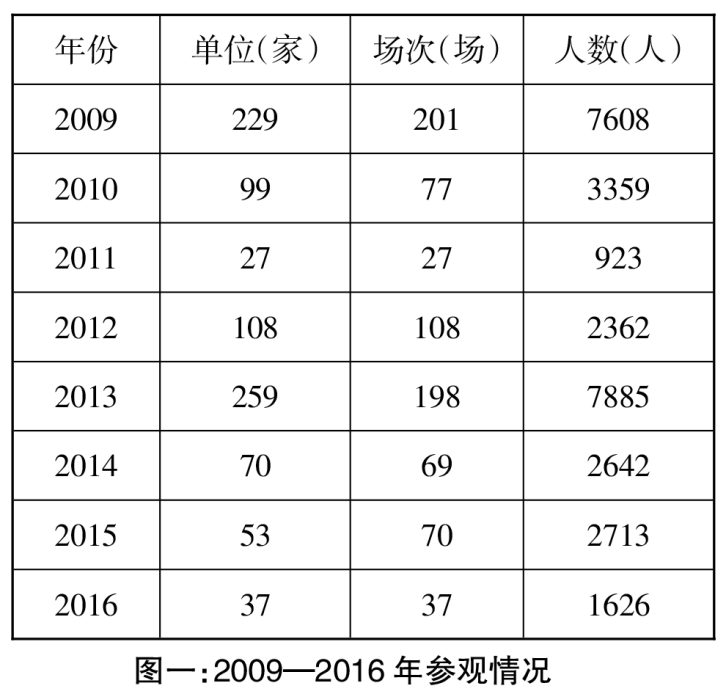 　　自2017年9月全新改版启用之后，先后做了4次局部调整，展厅分为阳光区、警示区、体验区三个功能区。以图文并茂的形式展示党纪法规和国家法律、先进典型人物、全面从严治党、党风廉政建设和反腐败斗争成就，选取的反面典型案例主要以本地查处的案例为主，坚持用身边事教育身边人。2017年全年组织全州党政机关、企事业单位和社会团体的党员干部和公职人员167批8583人到州警示教育基地接受教育，其中改版之后有150批8145人。　　2018年6月，在运行不到一年时间里再次进行优化升级，2018年全年组织全州党政机关、企事业单位和社会团体的党员干部和公职人员 181批 8417人到州警示教育基地接受教育。　　2019年10月在开展第二批“不忘初心、牢记使命”主题教育之际，西双版纳州纪委州监委对州警示教育基地展厅部分教育内容进行调整，增加了近年来受到省部级表彰的本地英模人物和云南省10个违纪违法典型案例，为主题教育提供鲜活的教育内容。全州各级党政机关、企事业单位共有117家5528人次到西双版纳州警示教育基地接受教育。　　十多年来，警示教育基地无论是改版前还是改版后，始终坚持把纪律和规矩挺在前面，增强纪律规矩意识，充分体现党中央一刻不停歇深化正风反腐、推进全面从严治党向纵深发展新要求，真正做到了“不忘初心，牢记使命”。　　中国共产党西双版纳傣族自治州委员会党校作为西双版纳州警示教育基地的所在地，同时也是警示教育基地建设的合作单位，在其中主要做好基地的日常维护、参观单位接待、提供讲解员进行讲解以及配合好州纪委州监委在基地建设方面的各项工作。在这十多年的时间里，州委党校先后培养了十多位优秀的讲解员，精选熟悉党的建设、从严治党的党校年轻教师纳入讲解员范围内进行培训，确保熟练掌握讲解内容和警示教育宣传业务，灵活运用讲解技巧，热情周到解说和现场教育引导。　　二、存在问题及原因　　在开展警示教育讲解工作的过程当中，也会存在一些现实问题，主要包括以下两个方面：　　（一）部分单位党组织方面存在问题。一些来参观的单位人员无视观展纪律，在展厅抽烟、大声喧哗、随意拍照，经讲解员多次提醒仍不改正，依旧我行我素。而一同参观的单位领导，有的放任不管，有的管而不听。其原因是这些单位党组织对习近平总书记关于“加强警示教育”的指示重视不够，有的只是在个别党员出现问题以后才上党课搞警示教育，不出问题就不做，导致本单位人员对警示教育带有随意性，抱着应付的心态。　　（二）党员干部个人方面存在问题。部分单位的党员干部在接受警示教育中存在“看戏”心态，没有把自己摆进去，做到心中有戒；有的认为自己“位卑权小”，贪污腐败事不关己，看完就忘、听完了事，根本不往心里去；有的把警示材料当成街头小报，觑见贪腐情节、奢靡生活眼中放光，遇到剖析反思就快速略过......究其原因主要还是缺乏学习，对警示教育的重要性认识不够，放松了党性修养。　　三、党员干部对警示教育的反馈及评价　　许多党员干部在参观警示教育基地之后纷纷表示，激发了他们干事创业的积极性，再次增强了纪律意识。警示教育使广大党员干部进一步认识到立党为公、执政为民的重要性。西双版纳州及时把广大党员干部通过教育而激发出来的干事创业积极性引导到促进经济社会发展上来，收到了良好效果。　　他们表示，过去的警示教育往往是读报纸、看文件、听讲座，效果有限。基地建设的实践启示我们，面对新形势，只有研究新情况、总结新经验，以改革创新精神不断丰富教育内容、创新教育形式、拓展教育范围、扩大教育影响，特别是“以身边事教育身边人”的警示案例，才能使警示教育入耳入脑、触动思想、震撼心灵，真正取得实效。　　广大党员干部表示，警示教育基地建设弘扬了廉政文化，促进了社会和谐。教育基地通过图文、声像等形式，将反腐倡廉文化形象化、具体化、生动化，在全社会营造了“以廉为荣、以贪为耻”的浓厚文化氛围。使他们进一步树立了权为民所用、情为民所系、利为民所谋的理念，积极主动地解决事关人民群众切身利益的问题，密切了党群干群关系，促进了社会和谐。　　“做人就要老老实实，为官必须清清白白。对党不忠诚不老实，搞两面派、做两面人，或许能一时欺骗组织、迷惑群众，但终究难逃党纪国法惩处。”参观中，一些干部对落马官员的案例深有感触。　　四、意见建议　　结合多年来参与警示教育工作实际，对加强警示教育工作，笔者主要提出以下几点对策建议：　　（一）健全建设机制，加强教育管理。警示教育基地建设要坚持纪检监察机关唱主角但不是独角，除了党校之外，要积极协调组织、宣传、政法、文化、广电、财政等有关部门和单位共同参与建设，并将教育基地的工作经费列入财政预算，形成教育基地建设长效机制。　　（二）制定出更为完善的规章制度。例如《参观须知》《来宾接受警示教育参观须知》《警示教育基地管理人员职责》等等一系列规章制度，并提前发放参观单位。通过制度规范警示教育活动，保障参观过程有序、安全进行。　　（三）充实警示教育活动内容。可以制作《警示教育工作反馈意见表》和《西双版纳州警示教育基地简介宣传折页》，让受教育者把发自肺腑的感言留下，并对警示教育基地工作提出宝贵意见。　　（四）加强讲解员的培训工作。不断加强讲解队伍建设，通过业务培训，或向资深讲解员学习或听取授课等方式，不断提高讲解员业务水平以及自身综合素质。                               （责任编辑：邢开蓉）　　参考文献：　　［１］李智勇：《履行管党治党责任 加强警示教育工作》，《中国纪检监察报》2017年6月28日。缓解“人象冲突”的思考与对策——以勐海县亚洲象保护为例马　杰（勐海县林业和草原局，云南 勐海 666200）　　近几年，勐海县域内野生亚洲象损坏庄稼、损毁房舍、伤害人畜等案件频发并呈逐年上升趋势，严重危害到当地群众的生命、财产安全，对地方经济发展与社会稳定造成一定影响。对此，国家有关部委，省、州、市（县）各级政府、林业和草原主管部门担使命，抓落实，始终把“人象冲突”问题当作一项重要工作来抓，积极探索，多措并举，逐步完善并加强亚洲象保护管理和肇事防范工作。　　一、 亚洲象的基本情况　　（一）亚洲象的由来　　勐海县域内分布的“勐海-澜沧”象群属于亚洲象群。2004年前主要活动于西双版纳国家级自然保护区勐养片区及周边地区。2004年，象群渡过澜沧江进入西岸的普洱市澜沧县，2005年后因景洪水电站建成水位上升，在澜沧江景洪-思茅港段形成库区，致澜沧江两岸形成湿滑的泥岸，象群不敢冒然渡江返回东岸，从而形成地理隔离。该象群与东岸的勐养、六顺、思茅港和江城象群间的交流中断（至今已10余年），与临沧沧源种群间因地理跨度大，也无法进行种群交流，故形成了一个独立的种群。2007年该象群从澜沧县糯扎渡迁徙到勐海县域，其当时种群数量为8头。　　（二）亚洲象发展活动特点　　1.种群数量呈增长型。据无人机监测识别，截止2019年勐海县境内有亚洲象19头，其中，成年母象8头，成年公象4头，幼象7头。为进一步保护当地群众的生命财产安全，同年4月，成功猎捕1头公象（名为“维吒哟”）送至西双版纳州亚洲象种源繁育救护中心进行收容救护，至此勐海县域内活动的亚洲象数量为18头。据勐海县亚洲象监测预警中心无人机监测观察，该象群中现有2头成年母象怀孕待产，届时种群数量将继续增加。　　2.活动空间逐年扩大。2007年至2011年，该象群偶尔由澜沧县进入勐海县境内，在勐海县勐往乡北边的山林间取食活动，鲜有进入农地、村寨活动、取食的现象。自2012年起，该象群在勐海县域内的活动从偶尔光顾逐渐转变为长期停留，其活动呈现出以勐阿镇为中心向周边辐射扩散的趋势，活动轨迹覆盖了辖区的勐往乡、勐阿镇、勐海镇、勐满镇及勐遮镇5个乡镇，涉及人口约4.5万人。象群逗留时间较长、受灾情况严重的分别是勐阿镇7个行政村（46个村民小组），涉及人口约2.2万人，其中涉及建档立卡户658户2446人（已脱贫603户2318人、未脱贫55户128人），包含3个贫困行政村；勐往乡6个行政村（48个村民小组），涉及人口约15316万人，其中涉及建档立卡户650户2289人（已脱贫602户2120人、未脱贫11户38人），包含4个贫困行政村（勐往村委会、坝散村委会、灰塘村委会、南果河村委会）；勐满镇2个行政村6个小组，涉及农户808户1018人，建档立卡户190户678人。　　3.生活习性逐年改变。主要体现在以下三个方面：　　（1）取食行为改变。象群自2014年进入勐阿镇后，其食物结构由原先的野生植物逐渐转变为以甘蔗、香蕉等农作物为主，采食农作物的行为也由原来的“整株采食”转变为现在的“选择性地采食营养最丰富的甘蔗和玉米棒子”，由“粗纤维”转为“精细粮”，对高能量的农作物依赖性逐渐增强；取食习性亦从偶尔进入农业生产区取食，转变为频繁进入驻扎生产、生活区觅食；取食行为的各个环节采用不同的策略，通过群体合作方式完成取食活动，用较少的代价获取较多的食物。　　（2）活动规律改变。象群的“昼伏夜出”“远离人群”已经不复存在，取而代之的是拦路抢食、走村窜寨，甚至公然闯入集镇闹市区游逛；活动模式则由原先的“七小时取食，一小时玩耍休息”转变为“一小时取食，七小时玩耍休息”模式，其在农地中活动日平均时间超过12小时；对人类的态度则由之前的主动避让转变为主动攻击。  　　（3）繁殖行为改变。经长期监测观察，该象群近亲繁殖现象显著，幼象夭折率逐年增加，致母象性情凶猛，极具攻击性；该象群中的成年公象较同类（一年1次，初春始持续2~3月/次）发情周期缩短、发情期增长（一年3次，持续3~4月/次）。种群中的成年公象因交配权的争夺、发情期不能进行交配等原因，致其脾性易怒、易暴，攻击性增强。　　综上所述，亚洲象种群活动和生活习性的诸多变化，是其趋利避害，求取生存繁衍，逐步适应环境的结果。然而，人象活动时间、空间的高度重叠，辖区内亚洲象损毁公私财产、伤人致死案件频发的现状，导致受灾群众反映强烈，人象矛盾日益突出。　　二、亚洲象保护中存在的困难和问题　　近年，勐海县亚洲象年肇事总量占全县野生动物年肇事总量的80%并呈逐年上升趋势，加之象群活动区域村寨密集，在其取食过程中，避免不了会对农作物、家畜、房屋、车辆和基础设施等造成不同程度的损毁，甚至有伤人致死案件发生。　　1.老百姓“谈象色变”，人象矛盾日益突出。据统计，2011年至2019年6月全县共发生亚洲象肇事案件381起，涉及受灾户4580户，保险理赔案件累计金额高达994.522万元（其中：直接经济损失理赔559.256万元、人员伤亡理赔435.266万元）。截止目前，亚洲象在勐海县肇事造成的有记载的间接经济损失高达3315.07余万元，长期以往，造成的间接经济损失将无法估量。　　2011年至2019年8月，全县亚洲象致人伤亡案件共27起，其中致人死亡18起（含2例间接死亡），造成人员受伤9起。较为突出的是2019年4月29日以来，县内接连发生亚洲象肇事致人伤亡案件，截止目前已造成6死1伤，尤其是8月，分别在勐阿镇、勐满镇造成4人死亡。野生动物公众责任保险的实施，在一定程度上缓解了受灾群众的经济损失。但保险毕竟是商业行为，投保后受灾群众得到的仍是“补偿”而不是“赔偿”。在愈演愈烈的人象矛盾冲突下，现行的野生动物公众责任保险的补偿比例仅占受灾农户实际损失的30%，受灾群众苦不堪言。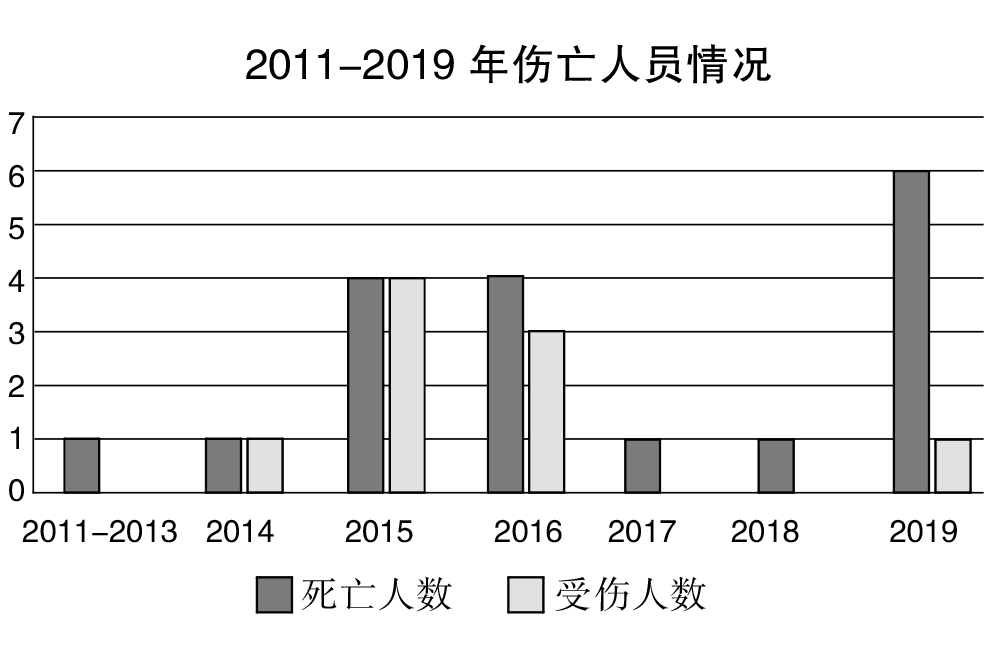 　　2.缺乏专门的管理机构。目前，勐海县人民政府设立的亚洲象应急处置工作组和勐海县林草局成立的亚洲象保护工作领导小组均属临时管理机构，虽对推动亚洲象保护管理工作发挥了领导、促进、协调的作用，但临时机构不是独立法人单位，故在一定程度上妨碍具体行政行为的实施。而县林草局作为县政府主管野生动物的职能部门，技术力量薄弱，其所属的野生动物保护站负责野生动物保护管理工作，存在人员不足、专业不强等问题。因此，勐海县急需设置专门的亚洲象管理机构，统筹协调亚洲象保护管理、肇事防范处置、宣传教育等各项工作。　　3.缺少稳定的资金投入。勐海县属亚洲象活动重灾区且经济滞后，地方财政困难。据统计2016年至2018年勐海县投入亚洲象保护和监测预警的资金总计514.9万元。因资金投入严重不足，已难以维持后续亚洲象保护管理肇事防范的相关工作。为保证人民群众的生命财产安全和维护社会稳定，急需加大亚洲象监测预警体系的专项资金和技术投入。经核算每年该项资金的缺口为300万元。　　4.保险理赔缺乏担当精神，补偿机制有待完善。随着亚洲象肇事率的不断上升，群众的生产劳作及生命财产安全受到了严重威胁。目前受灾群众得到的仅是商业保险的“补偿”而不是“赔偿”，保险公司的理赔金额仅占群众实际损失的30%。如何做好社会维稳工作，保障社会安定繁荣；如何提高保险补偿标准，完善补偿机制和形式，解决同一受灾点无法重复定损的问题，弥补亚洲象对群众造成的直接、间接财产损失，是摆在我们面前急需解决的事情。　　5.宣传教育不全面、不深入。目前勐海县亚洲象活动范围已扩展至五个乡镇，关于亚洲象的防范宣传工作亟待加强。虽然勐海县在开展关于亚洲象的宣传工作上不断努力，并取得了一定成效，但仍然面临几个问题：一是在宣传过程中资金支持不到位；二是随着亚洲象活动范围的扩大，宣传范围也随之扩大，但宣传人员不足，宣传覆盖面不够广；三是外来流动人口已成为宣传工作中的盲区和最大隐患；四是亚洲象受灾区社会舆论控制难。　　6.缺乏科学的预见和预判。一是对勐海县亚洲象的科学研究开展不够，科技成果屈指可数，制定的管护措施缺少科学指导。二是未建立肇事事件风险评估制度。当前，只是一味地从事件中汲取经验教训，不善于在肇事事件发生前开展风险评估，从而提出相应的应对办法或防控举措。三是面对陆地上最大的哺乳动物，最聪明的食草动物——大象，实施驱赶、猎捕等行动所带来的不可预测因素较多，存在的风险隐患也随之增加。　　三、加强亚洲象保护和肇事防范的对策　　（一）强化组织领导保障　　鉴于勐海县愈演愈烈的人象冲突，当地党委政府和林草局高度重视，积极探索，多措并举：县委、县政府牵头，组织成立了以县长为第一责任人的“亚洲象保护工作领导小组”“亚洲象应急处置工作组”，统筹协调亚洲象保护管理和肇事防范工作。县委书记、县长及县人大、政协领导多次开展专题调研，提出指导意见；多名人大代表、政协委员连续两年提交关于亚洲象保护管理方面的建议、提案，并立为重点督办事项；多次组织上报关于提高亚洲象肇事补偿、建立亚洲象栖息地等建议；通过政府购买服务形式，不断扩充亚洲象监测预警队伍建设；统筹解决野生动物公众责任保费、无人机监测费用及亚洲象应急处置工作经费等；组织编制实施《勐海县亚洲象肇事防范与应急预案》。多年来，各级政府、部门群策群力，努力寻求更人性化、更有效的管护措施。　　（二）完善监测预警体系　　1.根据亚洲象监测预警工作需要，组织成立了亚洲象监测预警队伍。建立了“乡镇亚洲象监测预警微信群”和县—乡镇—村组“三级联动”监测预警机制，提高监测预警信息的时效性和覆盖面；组织成立了“勐海县亚洲象应急处置工作组”，建立“勐海县亚洲象应急处置工作群”，负责亚洲象活动区域（重灾区）的监测预警、宣传教育、警戒维护、交通管制及应急处置等工作。2016年至今由政府购买服务增聘6名亚洲象监测员，分别安排到亚洲象活动涉及乡镇开展日常监测预警及应急处置相关工作。监测预警队伍的不断建设和完善，有效填补了亚洲象监测预警和肇事防范工作机构、人员配置的空白，保障了勐海县亚洲象监测预警和肇事防范工作顺利开展。　　2.云南省首个亚洲象监测预警中心建成使用。“中心”的建成使用，完成了“景洪市、勐腊县、勐海县”三县市的联网，实现监测预警信息的远程接收、实时传输，能够完整地将无人机监测、高清摄像装置捕捉采集的影像、图片等实时反馈至“中心”，通过预警APP软件及时发布准确的亚洲象监测预警信息。此外，勐海县亚洲象监测预警平台还增加了实时求助系统、亚洲象位置监测系统，搭载了国内首个野生亚洲象自动识别系统等，形成以“中心”为主的反应灵敏、运行高效的监测预警体系。截止目前，亚洲象监测预警平台APP的用户达91420人，累计发送监测预警信息12640条，微信公众号关注人数已达41220人。　　3.研究制定了《勐海县亚洲象肇事防范与应急预案》。进一步明确应急、林草、公安、卫生、宣传、民政等各级部门的职责，细化工作目标，根据不同预警级别制订了相应的处置预案，建立了亚洲象肇事应急处置多部门联动机制，提升应急处置能力。同时，调集全县亚洲象监测人员24小时监控，实时发送预警信息、疏导群众避险；抽调林草分管领导及工作人员驻扎在前线，统筹、指导、协调亚洲象活动乡镇的应急处置日常工作；针对个别“问题象”，依法依规立即采取紧急措施并妥善处置（2019年4月成功猎捕1头名为“维吒哟”的野生公象送至救护中心，8月向上级主管部门申请猎捕名为“索批多”的肇事问题象），进一步保障群众生命财产安全；加强群众生产生活区的安全警戒，仅今年8月，亚洲象应急处置工作组已采取亚洲象防控行动7次，封路设卡48次，劝戒群众60人，开展救助行动5次。勐海县亚洲象肇事应急处置措施不断完善、应急处置的整体水平也不断提升。　　4.加强宣传教育，提升群众安全意识。自2016年以来，积极利用村镇赶集日、护林员进村等方式张贴安全防象宣传海报、发放宣传手册共20566份、入户告知书5010份、公告195份；在勐阿镇、勐往乡亚洲象频繁出没路口等安装大型警示牌共12块；针对勐海镇、勐阿镇、勐往乡、勐遮镇、勐满镇5个涉象乡镇发放GPS定位亚洲象安全防范宣传牌90块；举办校园安全防象知识讲座2期；开办“亚洲象安全防范意识培训班”10期；开展校园亚洲象预警应急疏散演练活动等。通过宣传教育，让社区群众对亚洲象有了进一步的了解和认识，熟悉亚洲象安全防范及遭遇亚洲象的应急、避险、自救、互救等知识，降低人象相遇几率。　　5.通过对监测采集的图片、影像资料的整理分析，实现了对区域内亚洲象的个体识别。绘制完成了辖区内亚洲象活动轨迹图，对部分“问题象”建档立卡。编制完成《西双版纳勐海野生亚洲象种群行为生态学和保护生物研究》一书，并准备在中国科学院科学出版社发布出版，为制定针对性的管理措施提供科学依据，为同类型保护工作积累丰富经验。　　（三）稳步推进保护项目　　为有效缓解人象冲突，积极争取资金开展亚洲象保护项目。一是通过地方财政统筹、林草局自筹等方式投入资金50余万元，用于购买无人机监测服务、监测技术设备和装备物资、监测人员意外伤害保险等。二是2016年10月，《2016年西双版纳勐海县亚洲象保护实施项目》《西双版纳2016年中央财政林业国家级自然保护区补贴资金亚洲象保护实施方案》的相继实施，由中央财政国家级自然保护区补贴资金共计339.4万元，用于安装亚洲象活动涉及村寨照明路灯共174盏，建设亚洲象食物源基地1980亩、人工硝塘2个，开展亚洲象人防和技防系统建设等。三是与“阿拉善”SEE基金会正式达成“诺亚方舟守护亚洲象”项目协议，筹措资金139万元，完成了亚洲象栖息地改造面积2800亩，建设了5个人工硝塘，在宜林荒山荒地和其他无立木林地上种植了800亩亚洲象喜食食物，以改善县域内亚洲象栖息生存环境。四是经勐海县第71次常委会研究决议，地方财政安排中央统筹涉农资金416.95万元，加快推进勐阿镇帕西玛区域365亩亚洲象应急处置临时管控区建设试点项目（人象分离项目）。目前，该项目招投标工作已结束，进入现场施工阶段。　　（四）走人象和谐发展的生态致富之路　　依托勐海县优越的自然资源，结合亚洲象保护管理工作实际，建议走人象和谐发展的生态致富之路：一是在不改变原有行政区划、不改变原有土地和林权权属、不进行移民搬迁的前提下，恢复生态，建设亚洲象应急处置临时管控区，利用绿色物理效应引导亚洲象回归管控区。通过规划建设把自然遗留和人工种植的植物带合理连接，丰富管控区的内部环境结构和食物资源，扩宽亚洲象的活动通道和活动空间，实现亚洲象活动区域与群众的生产生活区域分离。二是增加科研投入，致力建设勐海县亚洲象繁育救护站。一方面有利于不同地区亚洲象种群间的基因交流，促进勐海县亚洲象种群繁衍生息；另一方面有助于提高全州亚洲象救护、收容、人工繁育能力，有效保护极小种群物种。同时，有益于开展科研协作和技术交流，推动亚洲象人工繁育研究迈上新台阶。三是通过亚洲象管控区建设，对周边土地利用合理规划。加强宣传，提高勐海县亚洲象的国内、国际认知度，寻求国际、国内或者社会各界专业的保护组织、团队或引进有实力的企业参与亚洲象管控区建设管理，改善道路、改善村寨生态环境，提升农村人居环境。同时，联合有关部门，吸引社会资本，大力发展生态旅游业和服务业，创新亚洲象保护管理与利用模式，探索人象和谐发展与脱贫攻坚有效结合的新方式和新途径，最终为当地百姓谋划一条绿色生态的致富之路。                               （责任编辑：魏学红）